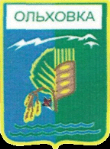 Контрольно-счетный органОльховского муниципального района(КСО Ольховского муниципального района)ЭКСПЕРТНОЕ ЗАКЛЮЧЕНИЕна проект решения«О районном бюджете на 2016 год и плановый период  2017 и 2018 годов», представленный в Ольховскую районную ДумуЭкспертное заключение Контрольно-счетного органа Ольховского муниципального района на проект решения Ольховской  районной Думы «О районном бюджете  на 2016 год и плановый период 2017 и 2018 годов» (далее – Проект бюджета) подготовлено с учетом требований Бюджетного кодекса Российской  Федерации (далее- БК РФ), «Положения о бюджетном процессе в Ольховском муниципальном районе» от 27.03.2015 (далее – Положение) с учетом  «Особого порядка внесения, рассмотрения и утверждения проекта решения  Ольховской районной Думы о бюджете Ольховского муниципального района на 2016 год и на плановый период 2017 и 2018годов» утвержденного  06.11.2015  №21/98 (далее – Особый порядок)   и Федеральным законом  от 07.02.2011 № 6-ФЗ «Об общих принципах организации и деятельности контрольно-счетных органов субъектов Российской Федерации и муниципальных образований». Согласно пункта 1.5 Особого порядка, решение о бюджете на 2016год и на плановый период 2017 и 2018 годов рассматривается и принимается Ольховской районной  Думой в одном чтении.В соответствии  статье 169 БК РФ и статье 13 Положения -  проект бюджета разработан на 3 года - на 2016 год и плановый период 2017 и 2018 годы.Документы и материалы, направляемые одновременно с проектом бюджета были предоставлены  не в полном объеме, что не соответствует  статье 184.2 БК РФ и статье 11 Положения, не представлены:  «предварительные итоги социально-экономического развития Ольховского муниципального района за истекший период текущего финансового года и ожидаемые итоги социально-экономического развития Ольховского муниципального района за текущий финансовый год;расчеты или обоснования по статьям классификации доходов районного бюджета, источников финансирования дефицита районного бюджета и расходов по разделам и подразделам функциональной классификации расходов районного бюджета на очередной финансовый год и плановый период;методики (проекты методик) и расчеты распределения межбюджетных трансфертов между муниципальными образованиями в очередном финансовом году и плановом периоде;аналитическое распределение бюджетных ассигнований по программам и программным мероприятиям на очередной финансовый год и плановый период по главным распорядителям бюджетных средств.»Согласно пункта 1.2 Особого порядка проект бюджета и пакет документов к нему вносятся в Ольховскую районную Думу до 01.12.2015 года. Проект бюджета и пакет документов к нему поступил в Ольховскую районную Думу -30.11.2015 года, что соответствует сроку.         Выявлено несоответствие  пункта 1статьи 10 Положения и  пункта 2 статьи 13 Положения о публичных слушаниях в Ольховском муниципальном районе  утвержденной решением Ольховской районной Думы 23.06.2006г. №11/154, в части порядка внесения проекта бюджета в Ольховскую районную Думу и проведения публичных слушаний.                       Применение бюджетной классификации РФНаименования целевых статей и видов расходов применено в соответствии с Приказ Минфина России от 01.07.2013 N 65н "Об утверждении Указаний о порядке применения бюджетной классификации Российской Федерации" и изменений к нему.Концепция  проекта  решения  «О районном  бюджете на 2016год и на плановый период 2017 и 2018 годов».Основными условиями  при формировании проекта бюджета на очередной финансовый год и плановый период являются направления бюджетной и налоговой политики Ольховского района на 2016-2018годы, а также обеспечение устойчивости бюджетной системы, прозрачности и открытости бюджетного планирования.В  связи с этим при экспертизе проекта о бюджете на 2016-2018 годы КСО проведен анализ соответствия показателей  представленных в бюджетной и налоговой политике.Проведенный анализ показал, что основные направления налоговой политики при формировании доходов бюджета направлены на реализацию комплексных мер по увеличению собственных доходов, включение в бюджет в первоочередном порядке расходов на финансирование действующих обязательств.  Основной целью бюджетной политики является обеспечение устойчивости бюджетной системы Ольховского района и безусловное исполнение принятых обязательств наиболее эффективным способом.Достижение  поставленных целей путем решения задач:1. Поддержание сбалансированности бюджета муниципального района.2. Повышение эффективности и прозрачности бюджета.3. Повышение эффективности оказания муниципальных услуг и оптимизация бюджетной сети.4. Обеспечение открытости и прозрачности общественных финансов, расширение практики общественного участия.Анализ выше перечисленных задач:1. Бюджет муниципального района сбалансирован по доходам и расходам. Бюджет 2016года и плановых периодов 2017-2018 годов бездефицитный, то есть поставленная при формировании бюджета задача  выполнена.2.  Повышение эффективности бюджета и прозрачности бюджета представлено не по всем показателям  доходов и расходов (нет  обоснованности  расчетов при формировании бюджета). 3. Повышение эффективности оказания муниципальных услуг. Перечень муниципальных услуг разработчиками проекта районного бюджета не представлен с разбивкой по отраслевым структурам.4. Обеспечение открытости и прозрачности общественных финансов, разработчиками проекты исполнено, проект бюджета опубликован в средствах массовой информации.Формирование доходной части районного бюджета на 2016-2018 годы осуществлено в проекте с учетом сокращения  безвозмездных поступлений из областного бюджета на 22,6% (43406,1тыс.руб.) и увеличении собственных доходов на 2,2% (2550,0тыс.руб.) относительно плановых назначений 2015года.Прогноз социально-экономического развития Ольховского муниципального района на 2016-2018 годы.Прогноз социально-экономического развития Ольховского муниципального района на 2016-2018 годы (далее Прогноз) разработан в соответствии с постановлением  Правительства  Российской Федерации  от 22 июля 2009г. №596 «О порядке разработки прогноза социально-экономического развития Российской Федерации».Основные показатели Прогноза являются базовыми для разработки консолидированного бюджета Ольховского муниципального района на 2016 год и на плановый период 2017 и 2018 годов. Согласно пояснительной записке к проекту расчет прогнозных показателей поступления налоговых и неналоговых доходов в районный бюджет осуществлен исходя из основных макроэкономических показателей социально–экономического развития  Ольховского муниципального района на 2016 год и на плановый период 2017 и 2018 годов, рассчитанных по базовому варианту.	В  представленном Прогнозе пересмотрены   показатели 2014-2018годов, заложенными  в основу формирования бюджета района на 2016-2018 годы, как в сторону увеличения так и на уменьшение.                                                                                              Таблица №1                Согласно Прогнозу условия развития района характеризуются следующим:-ростом прибыли прибыльных предприятий в среднем на 10% (индексы прибыли в 2016-2018 годах составили 110; 110,110 % соответственно);-росту в 2016 году и незначительным ростом в 2017-2018 годах объемов продукции сельского хозяйства (индекс производства продукции сельского хозяйства составил в 2016-2018 годах 106,5%; 101,4%; 105,8% соответственно);-ростом в среднем на 11,5% объема инвестиций в основной капитал (индекс фактического объема составил в 2016-2018 годах 99,9; 99,9; 99,9% соответственно);- ростом оборота розничной торговли на 3,7% (индексы торговли в 2016-2018 годах составили 103; 101; 102 % соответственно);-увеличение численности населения в районе  с 17,8 тыс. чел. в 2016 году до 18 тыс. чел. в 2018году, или на 1,1%;-ростом денежных доходов населения в среднем на 13,7% (в 2016-2018 годах запланирован рост на 7,1; 8; 26,1% соответственно). Из динамики основных макроэкономических показателей прогноза Ольховского муниципального района следует, что на протяжении 2016-2018 годов не наблюдается  значительных их колебаний, хотя все они увеличиваются относительно плановых показателей 2015 года.Невыполнение прогнозного показателя по фонду заработной платы негативно скажется на поступлениях налога на доходы физических лиц в бюджет Ольховского муниципального района, выполнение годовых назначений по которому планируется составителями проекта бюджета  в сумме 91666,0 тыс. руб.Следует отметить, что в представленном разработчиками проекта документе, как «Предварительные итоги социально-экономического развития Ольховского муниципального района за истекший период текущего финансового года и ожидаемые итоги социально-экономического развития Ольховского муниципального района за текущий финансовый год» не отражены показатели истекшего периода текущего финансового года (2015года) на основании чего должны строится показатели прогноза социально –экономического развития района на 2016 год и плановые периоды 2017-2018 годов, кроме как в численности официально зарегистрированных ИП и средней заработной плате работников образовательных учреждений.Основные характеристики районного бюджета на 2016 годи на плановый период 2017 и 2018 годов.Предметом рассмотрения проекта районного бюджета согласно Особого порядка рассмотрение проекта  на очередной финансовый год и плановый период проходит в одном чтении, следовательно согласно статей 20 и 28  Положения. При рассмотрении Ольховской районной  Думой проекта о районном  бюджете на очередной финансовый год и плановый период  обсуждаются его концепция, прогноз социально-экономического развития и основные направления бюджетной и налоговой политики, однако данные параметры не отражены в текстовой части проекта бюджета. Основные характеристики районного бюджета согласно статьи 20 положения :-прогнозируемый в очередном финансовом году и плановом периоде общий объем доходов с указанием поступлений по налогам, сборам, платежам и поступлений из других бюджетов бюджетной системы Российской Федерации (приложение №1);-общий объем расходов в очередном финансовом году и плановом периоде(приложение №10);-дефицит (профицит) районного бюджета в очередном финансовом году и плановом периоде(Приложение №10);- приложение, устанавливающее нормативы распределения доходов между областным, местными бюджетами, не утвержденные бюджетным законодательством Российской Федерации (приложение №2);- приложение, устанавливающее дополнительные нормативы отчислений от налога на доходы физических лиц в местные бюджеты на очередной финансовый год и плановый период(приложение №3);-общий объем условно утверждаемых (утвержденных) расходов на первый год планового периода в объеме не менее 2,5 процента общего объема расходов бюджета (без учета расходов бюджета, предусмотренных за счет межбюджетных трансфертов из других бюджетов бюджетной системы Российской Федерации, имеющих целевое назначение), на второй год планового периода в объеме не менее 5 процентов общего объема расходов бюджета (без учета расходов бюджета, предусмотренных за счет межбюджетных трансфертов из других бюджетов бюджетной системы Российской Федерации, имеющих целевое назначение) (приложение №11);-объем межбюджетных трансфертов, получаемых из других бюджетов и (или) предоставляемых другим бюджетам бюджетной системы Российской Федерации, в очередном финансовом году и плановом периоде (приложение №1);-верхний предел муниципального внутреннего долга Ольховского муниципального района на 1 января года, следующего за очередным финансовым годом и каждым годом планового периода (пункт 2 статьи 6 проекта бюджета);-приложение, устанавливающее прогноз поступлений по налогам, сборам, платежам и поступлений из других бюджетов бюджетной системы Российской Федерации;- приложение, устанавливающее дифференцированные нормативы отчислений в местные бюджеты от акцизов на автомобильный и прямогонный бензин, дизельное топливо, моторные масла для дизельных и (или) карбюраторных (инжекторных) двигателей, производимые на территории Российской Федерации, на очередной финансовый год и плановый период (приложение №4).Согласно статье 28 Положения о бюджетном процессе в Ольховском  муниципальном районе при рассмотрении Ольховской районной  Думой проект районного  бюджета на очередной финансовый год и плановый период утверждает:-общий объем бюджетных ассигнований, направляемых на исполнение публичных нормативных обязательств в очередном финансовом году и плановом периоде (приложение №15);- устанавливающее перечень главных администраторов доходов районного бюджета(приложение №5);- устанавливающее перечень главных администраторов источников финансирования дефицита районного бюджета(приложение №6);-распределение бюджетных ассигнований по разделам, подразделам классификации расходов районного бюджета на очередной финансовый год и плановый период в пределах общего объема бюджетных ассигнований по расходам районного бюджета на очередной финансовый год и плановый период(приложение №11);-распределение бюджетных ассигнований по разделам, подразделам, целевым статьям (муниципальным программам и непрограммным направлениям деятельности), группам (группам и подгруппам) видов расходов бюджета в составе ведомственной структуры расходов районного бюджета на очередной финансовый год и плановый период(приложение №12);-программу муниципальных внутренних заимствований Ольховского муниципального района на очередной финансовый год и плановый период (приложение №17,№18);-распределение бюджетных ассигнований на реализацию муниципальных программ Ольховского муниципального района на очередной финансовый год и плановый период (приложение №13);-программу муниципальных гарантий Ольховского муниципального района на очередной финансовый год и плановый период;-программы приватизации (продажи) муниципального имущества Ольховского муниципального района (приложение №19);-перечень строек и объектов строительства, реконструкции и технического перевооружения для районных муниципальных нужд (приложение №16);-текстовые статьи проекта решения о районном бюджете на очередной финансовый год и плановый период;-предельную штатную численность муниципальных служащих Ольховского муниципального района, содержание которых осуществляется за счет средств районного бюджета, по главным распорядителям бюджетных средств на очередной финансовый год(приложение №20);-источники внутреннего финансирования дефицита районного бюджета на очередной финансовый год и плановый период(приложение №17, №18);-перечень строек и объектов для муниципальных нужд, финансируемых за счет субсидии из областного бюджета, предусмотренной на развитие общественной инфраструктуры муниципального значения не представлен.Прогнозируемый объем доходов  районного бюджета Доходы районного бюджета на 2016 год прогнозируются в сумме 265258,2тыс. руб., что ниже плана (утвержденного в последней редакции 2015 года) на 40856,1 тыс. руб. или на 13,3%.На 2017 год доходы запланированы в сумме 256571,9 тыс.руб., что меньше на  8686,3 тыс. руб. или 3,3%  к  плану 2016 года,  на 2018 год  в сумме 256402,2тыс.руб., что меньше на 169,7 тыс. руб. или 0,1% к  плану 2017года. Плановые показатели структуры доходной части районного бюджета на 2015-2018 годы приведена в таблице №2:Таблица №2 (тыс.руб.)Согласно приведенным в таблице №2 данным снижение  доходной части районного бюджета на 2016 год прогнозируется со снижением объема безвозмездных поступлений  на  22,6%  к бюджетным назначениям  2015 года. В период с 2015 по 2018 годы  доля безвозмездных поступлений снижается с 62,9% до 57,1% соответственно. В общем объеме доходов районного бюджета на 2016 год доля собственных доходов районного бюджета составит 43,8%, на 2017 год – 42,8%, на 2018 год – 42,9%.  Собственные доходы районного бюджета в 2016 году планируются в размере 116270,3тыс.руб., что на 2550,0 тыс.руб. или на 2,2% выше  бюджетных назначений 2015года, на 2017 год в сумме 109707,0тыс.руб., что на  6563,3 тыс.руб. или на 5,6%  ниже  бюджетных назначений 2016года, а на 2018 год в сумме 110000,0 тыс.руб., что на  293,0 тыс.руб. или на 0,3% выше бюджетных назначений 2017года. В период с 2015 по 2018 годы  доля собственных доходов увеличивается  с 37,1% до 42,9% соответственно.Статьей 11 Положения о бюджетном процессе в Ольховском  муниципальном районе предусмотрено, что одновременно с проектом районного бюджета представляются расчеты по статьям классификации доходов районного бюджета на очередной финансовый год и плановый период, а также оценка ожидаемого исполнения районного бюджета за текущий год. В нарушение статьи 11 Положения расчеты не представлены.Собственные доходы районного бюджета представлены следующими видами доходов:1.Поступление налога на доходы физических лиц, который является основным источником бюджета в 2016 году планируется в сумме 91666,0тыс.руб. с увеличением на 2,7% к  ожидаемому исполнению 2015 года,   в 2017 году в сумме 85200,0тыс.руб. со снижением на 7,1% к 2016году, в 2018 году в сумме 85210,0тыс.руб. с увеличением на 0,01% к 2017году.Прогноз поступлений налога на доходы физических лиц, рассчитан на  основании распределения финансовой поддержки  муниципальных  районов согласно Закона  Волгоградской области «Об областном бюджете на 2016 год и на плановый период 2017 и 2018 годов» ( долее - закон о бюджете), по нормативу отчислений -71,14% (121411,0тыс.руб) в сумме 86372,0тыс. руб. и согласно  приложения №3 к проекту -13% .руб., следовательно НДФЛ -102155,4тыс.руб. (расчетами представлено 4 варианта отличных от проекта: по 1 варианту  сумма составит 85166,5тыс.руб., по 2 варианту 80805,8тыс.руб, по 3 варианту 102155,2тыс.руб., а по 4 варианту 90666,5тыс.руб.). 2. Единый налог на вмененный доход для отдельных видов деятельности  в 2016 году планируются разработчиками проекта бюджета в сумме 7813,0тыс.руб.  с  увеличением на 2,3% к  ожидаемому исполнению 2015 года,  в 2017 году в сумме 7850,0тыс.руб. с увеличением на 0,5% к 2016году, в 2018 году в сумме 7860,0тыс.руб. с  увеличением на 0,1% к 2017году. Прогноз поступлений налога основан на динамике поступлений за последний отчетный год и ожидаемая оценка поступлений в 2015 по расчетному Минфина (ИМНС) индекса налогового потенциала района.3. На 2016 год единый сельскохозяйственный налог запланирован в сумме 342,0 тыс.руб. или снижен на 8,1% к  ожидаемому исполнению 2015 года, в 2017 году в сумме 350,0 тыс.руб. или с увеличением 2,3% к 2016году, в 2018 году в сумме 355,0тыс.руб. с увеличением  на 1,4% к 2017года.Прогноз поступлений налога основан на динамике поступлений за последний отчетный год и ожидаемая оценка поступлений в 2015 году по расчетному Минфина (ИМНС) индекса налогового потенциала района. 4.Государственная пошлина на 2016 год запланирована в сумме 1100,0тыс.руб. с увеличением на 5,6% к  ожидаемому исполнению  2015 года, в 2017 -2018годах в сумме 1100,0 тыс.руб. в объеме  2016году.Прогнозируется государственная пошлина по делам, рассматриваемым в судах общей юрисдикции, мировыми судьями. Прогноз на 2016 год рассчитан по фактическому поступлению  в 2015 году с учетом динамики роста за последние два года.5. На 2016 год налог, взимаемый с применением патентной системы налогообложения запланирован в сумме 18,0 тыс.руб. или снижен на 10% к  ожидаемому исполнению 2015 года, в 2017 году в сумме 20,0 тыс.руб. или с увеличением 11,1% к 2016году, в 2018 году в сумме 22,0тыс.руб. с увеличением  на 10% к 2017года.Прогноз поступлений налога основан на динамике поступлений за последний отчетный год и ожидаемая оценка поступлений в 2015 году, по расчетному Минфина (ИМНС) индекса налогового потенциала района.6. Доходы от использования имущества, находящегося в муниципальной собственности, в том числе:- от сдачи в аренду  земельных участков  на 2016 год прогнозируется в сумме 6300,0тыс.руб. или с увеличением  на 7,7% к  ожидаемому поступлению в 2015 году, в 2017 году в сумме 6385,0 тыс.руб. или с  увеличением на 1,3% к 2016году, в  2018 году в сумме 6470,0тыс.руб. с увеличением на 1,3% к  2017 году.Прогнозные показатели согласно договоров по сельским поселения района, обоснования  не представлены.  - от сдачу в аренду имущества, находящегося в государственной и муниципальной собственности на 2016 год прогнозируется в сумме 20,0 тыс.руб. или с уменьшением  в  61,2%  к   ожидаемому исполнению  2015 года, в 2017 году в сумме 21,0 тыс.руб. или с  увеличением на 5% к 2016году, в  2018 году в сумме 22,0тыс.руб. с увеличением на 4,8% к  2017 году.Основную налоговую базу составляют земли до разграничения государственной собственности на земли, расположенные в границах поселений. Прогнозные показатели согласно заключенного договора с ИП Мухамедзяновой Л.С.7.Платежи от муниципальных унитарных предприятий в виде части прибыли, остающейся после уплаты налогов и иных обязательных платежей на 2016 год прогнозируется в сумме 30,0тыс.руб. с увеличением  к ожидаемому исполнению в 2015 году на 20%, в 2017 году в сумме 35,0 тыс.руб. или с увеличением на 16,7% к 2016году, в  2018 году в  сумме 40,0 тыс.руб. или с увеличением на 14,3% к  2017 году. Показатели запланированы согласно расчетов составителей бюджета, исходя из планируемой чистой прибыли муниципальных предприятий района, хотя процент отчислений не определен.8. Платежи за негативное воздействие на окружающую среду на 2016 год прогнозируется в сумме 450,0тыс.руб.  с сокращением к ожидаемому объему  исполнения 2015 года на 4,3%, в 2017 году в сумме 470,0тыс.руб. или с увеличением на 4,4% к 2016 году, в 2018 году в сумме 480,0тыс.руб. или  с увеличением на 2,1% к  2017 году.  Прогнозные показатели не обоснованы.9.Доходы от оказания платных услуг и компенсации затрат государства на 2016 год прогнозируется в сумме 6891,3тыс.руб.  со снижением к ожидаемому исполнению 2015 года на 0,9%, в 2017 году в сумме 6926,0тыс.руб. или с увеличением на 0,5% к 2016 году, в 2018 году в сумме 6971,0тыс.руб. или  с увеличением на 0,6% к  2017 году.  Показатели запланированы согласно записок ГРБС, исходя из планируемой платы учреждений дошкольного образования в сумме 6696,3тыс.руб. , а также от возмещения расходов на коммунальные услуги 195,0тыс.руб.  МУ «ХЭС».10.Доходы от продажи материальных и нематериальных активов в 2016 год прогнозируется в сумме 1000,0тыс.руб. или с увеличением в 2,9 раза  к ожидаемому исполнению  2015 года, в 2017 году в сумме 650,0 тыс.руб. или со снижением на 35% к 2016году, в  2018 году сумме 760,0 тыс.руб. или с увеличением на 16,9% к 2017 году.Показатели запланированы согласно записки ГРБС, в 2016году  в сумме 550,0тыс.руб. (доходы от продажи земельных участков, государственная собственность на которые не разграничена) и сумма 450,0тыс.руб. (от приватизации муниципального имущества – реализация автомобиля TOYOTA CAMRY).Отсутствие данных о земельных участках, планируемых в обеспечение дополнительных поступлений, не позволяют подтвердить обоснованность доходов.По мнению КСО необходимы дополнительные обоснования по планируемому  объему  поступлений доходов от продажи земельных участков на 2016-2018 годы в части предоставления информации о земельных участках, планируемых в доходах от продажи земельных участков.11. Штрафные санкции и возмещение ущерба на 2016 год прогнозируется в сумме 640,0тыс.руб. cо снижением на 13,6% к ожидаемому исполнению 2015 года, в 2017 году в сумме 700,0 тыс.руб. с увеличением на 9,4% к   2016году,  в  2018 году в сумме 710,0 тыс.руб. с увеличением на 1,4% к  2017 году. Прогнозные показатели обоснования  не представлены.Разработчиками проекта бюджета при условии поступления налоговый и неналоговых платежей сверх установленных бюджетных назначений в течении финансового года планируется производить уточнения в бюджет.Кроме собственных доходов в структуре доходов на 2016 год отражены безвозмездные поступления в сумме 148987,9тыс.руб. со снижением на 21,1% к ожидаемому исполнению 2015 года, в 2017 году в сумме 146864,9 тыс.руб. или со снижением на 1,4% к 2016году, в  2018 году в сумме 146402,2тыс.руб. или со снижением на 0,3% к 2017году. Снижение  безвозмездных поступлений в 2016 году к   ожидаемому исполнению показателей 2015 года по следующим видам поступлений:- субвенции на 29200,7тыс.руб. или на 16,6%.- Дотации на выравнивание бюджетной обеспеченности  в бюджете 2016 года отсутствует полностью, в 2015 году исполнение прогнозируется в сумме 132,0тыс.руб.;-Субсидии на 9263,5тыс.руб. или на 98,5%;- Межбюджетные трансферты  в бюджете 2016 года  составляют 2047,0тыс.руб. или с уменьшением на 33,1%.Снижение безвозмездной помощи   из бюджетов других бюджетных систем в 2016 году составит 39921,2тыс.руб. к ожидаемому исполнению 2015 года, что значительно влияет на сокращение доходной части бюджета по сравнению с последними плановыми показателя 2015года на 43406,1тыс.руб.  и  относительно первоначального бюджета  2015 года на 23302,9тыс.руб. Следует отметить, что в доходную часть бюджета  согласно  проекта Закона Волгоградской области о  бюджете 2016-2018 годов, не включена суммы субвенции выделенных из областного бюджета:-  «на проведение всероссийской сельскохозяйственной переписи в 2016 году» на сумму 695,0тыс.руб.,- «на составление (изменение) списков кандидатов в присяжные заседатели федеральных судов общей юрисдикции в РФ на 2016год» в сумме 17,4тыс.руб., - «на компенсацию (возмещение) выпадающих доходов ресурсоснабжающих организаций, связанных с применением ими социальных тарифов (цен) на коммунальные ресурсы (услуги) и техническую воду,  поставляемые населению» на плановый период  2017года – 95,6тыс.руб. и на 2018 год  – 95,6тыс.руб. Следовательно, доходная  и расходная части бюджета занижены на суммы по безвозмездным поступлениям в 2016 году на 712,4тыс.руб., в 2017 и 2018годах на 95,6тыс.руб.соответственно.Общий объем ассигнований, направляемых на исполнение публичных нормативных обязательств В соответствии с частью 6 статьи 11 проекта бюджета общий объем бюджетных ассигнований на исполнение публичных нормативных обязательств  согласно приложению 15 предусмотрены  на 2016год в сумме 3508,5,0тыс. руб., на 2017 год – 3168,6тыс. руб., на 2018 год – 2705,9тыс. руб.Представленное в материалах проекта бюджета приложение №15 содержит -1 нормативный  правовой  акт (Закон Волгоградской области от 12.12.2005 №1145-ОД «О наделении органов местного самоуправления муниципальных районов и городских округов государственными полномочиями Волгоградской области по оказанию мер социальной поддержки населения по оплате жилья и коммунальных услуг»),  с планируемым объемом бюджетных ассигнований по годам.Публичные нормативные обязательства на 2016 год планируется  на адресную субсидию гражданам на оплату жилья и коммунальных услуг в сумме 3508,5 тыс. руб.,  что составляет 100 % от общего объема бюджетных ассигнований, из средств областного бюджета.В проекте бюджета на 2015-2017 годы общий объем бюджетных ассигнований на исполнение действующих публичных нормативных обязательств на 2015 год утвержден в размере 6900,0тыс. руб., т. е. ассигнования, запланированные на 2016 год, сокращены  на 3391,5,0 тыс. руб., или  на 49,2%   относительно плановых ассигнований 2015 года.Основным принципом бюджетного планирования является гарантированное и в полном объеме бюджетное финансирование действующих публичных нормативных обязательств, обеспечивающее безусловное их исполнение.Расчеты потребности в бюджетных средствах на реализацию публичных нормативных обязательств не представлены.Прогнозируемая численность получателей большей части социальных пособий и выплат на 2016-2018 годы  в пояснительной записке к проекту бюджета на 2016 год  не определена. Так по итогам 2014 года субсидии получало 606 человек начисление составило 4707,4тыс.руб. Таким образом, недостаток средств, предусмотренных проектом на исполнение ПНО, составляет 1198,9тыс.руб. (согласно данных предварительного итогов социально-экономического развития).В связи с изложенным размер ассигнований на исполнение ПНО, предусмотренный проектом, недостаточно, что приведет или к не исполнению в полном объеме потребностей  граждан в возмещении затрат или к увеличению объема ПНО.   Перечень главных администраторов доходов бюджета Ольховского муниципального района.Приложением 5  к проекту бюджета  на 2016-2018 годы предлагается утвердить перечень главных администраторов доходов бюджета Ольховского муниципального района и коды доходов, администрируемых администраторами доходов бюджета Ольховского муниципального района на 2016 год.В перечне заявлено шесть  администраторов доходов бюджета Ольховского муниципального района.Перечень главных администраторов источников финансированиядефицита районного бюджета.Приложением 6 к проекту бюджета на 2016-2018 годы предлагается утвердить перечень администраторов  источников финансирования дефицита районного бюджета в лице администрации Ольховского муниципального района.Общий объем расходов районного бюджета в очередном финансовом году  и плановом периоде.Общий объем  расходов районного бюджета на 2016 год прогнозируется в размере 265258,2 тыс. руб. , что  ниже на 13,6%  показателей 2015 года утвержденных решением Ольховской районной Думы от 20.11.2015г. №22/107, в 2017 году в сумме 256571,9 тыс.руб. со снижением на 3,3% к 2016году, в 2018 году в сумме 256402,2тыс.руб. со снижением на 0,1% к 2017году.Распределение бюджетных ассигнований по разделам классификации расходов бюджета района на 2016-2018 годы представлено в таблице №3:Таблица №3 (тыс.руб.)Из приведенных в таблице  №3 данных видно, что планируемые на 2016 год ассигнования  снижены относительно  плана текущего года  почти  по всем разделам районного  бюджета кроме раздела  «Общегосударственных вопросов» (больше на 916,1,0 тыс.руб. или на 2%), и раздела «  Жилищно-коммунальное хозяйство» (больше на  1950,0тыс.руб. или в 5,3 раза.)Наибольшее  снижение расходов  к  бюджетным назначениям 2015года планируется по разделам:- «Образование» на сумму 28154,1тыс.руб.  за счет сокращения субсидий из областного бюджета.- «Социальная политика» на сумму 12502,7тыс.руб. за счет средств из областного бюджета.- «Культура, кинематография» на сумму 1237,4тыс.руб. за счет сокращения средств из областного бюджета.- «Национальная безопасность и правоохранительная деятельность» на сумму 60,9тыс.руб. в связи с сокращением непрограммных расходов.- «Национальная экономика» на 520,4тыс.руб. в связи с сокращением финансирования по ВЦП.- «Охрана окружающей среды» на 439,0тыс.руб. в связи с сокращением непрограммных расходов.- «Средства массовой информации» на 724,6т.р. за счет сокращения средств на финансирование автономных учреждений .- «Межбюджетные трансферты» на 1000,0тыс. руб. согласно объемов финансирования на 2016 год сельских поселений района.-  «Физическая культура и спорт» на 30,0ты.руб.  в связи с сокращением финансирования по МЦП.-  «Обслуживание государственного и муниципального долга» на 53,1тыс.руб. в связи погашением кредита.В целях оценки общего объема расходов районного бюджета на 2016-2018годы  КСО проведен анализ реестра расходных обязательств Ольховского муниципального района (далее Реестр), представленного в Ольховскую районную  Думу одновременно с проектом в соответствии со статьей 11 Положения  о бюджетном процессе в Ольховского муниципального района.В рассматриваемом Реестре выделены следующие два типа расходных обязательств:- связанные с реализацией вопросов местного значения муниципальных районов и полномочий органов местного самоуправления по решению вопросов местного значения (РМ-А);-возникшие в результате  реализации органами местного самоуправления муниципального района  делегированных полномочий за счет субвенций, переданных с другого уровня бюджетной системы (РМ-В).Таблица№4Анализ Реестра приведенный в таблице №4 показал, что в 2016-2018 годах структура расходных обязательств изменяется равномерно.  При этом наибольшую долю в расходных обязательствах составят обязательства (РМ-В) (56,2% и 57,2%), с 2016 по 2018 годы намечено увеличение  данной доли  расходного обязательства и запланировано снижение  доли расходных обязательств связанные с реализацией вопросов местного значения муниципальных районов и полномочий органов местного самоуправления по решению вопросов местного значения (РМ-А) только  с 2016 по 2018годы (43,8% до 42,9%).Распределение бюджетных ассигнований по разделам и подразделам классификации расходов бюджета района на 2016-2018 годыОбщий объем  расходов районного бюджета на 2016 год прогнозируется в размере 265258,2 тыс. руб., что  ниже на 13,6%  показателей 2015 года утвержденных решением Ольховской районной Думы от 20.11.2015г. №22/107.Распределение  расходов бюджета района по разделам и подразделам функциональной классификации расходов бюджетов Российской Федерации на 2016 год к  объему финансирования 2015 года.Таблица №5(тыс.руб.)Расходы по разделу 0100 «Общегосударственные вопросы»В проекте бюджета по разделу 0100 «Общегосударственные вопросы» на 2016 год предусмотрены в сумме 46550,1 тыс. руб., что на 2,0%  выше  бюджетных назначений  2015 года ( или на 916,1 тыс. руб.),  на 2017 год –49395,9 тыс. руб.  с увеличением на 6,1% к 2016 году,  на 2018 год – 50049,0 тыс. руб. увеличение на 1,3% к 2017 году. Резкое  увеличение расходов по общегосударственным вопросам  в 2017 году  прослеживаются в расходах  на выплату персоналу (вид расходов 100 по подразделу 0103 и по подразделу 0104 ,  по подразделу 0106) на 960,5тыс.руб., увеличение  расходов на закупки товаров, работ и услуг (вид расходов  200 по подразделу 0104,  по подразделу 0113)  на сумму 69,3тыс.руб. , а также увеличение  на 1816,0тыс.руб.  иных бюджетных ассигнований и условно утвержденных расходов. В 2018 году также продолжается рост  расходов  в основном за счет условно утвержденных расходов. В общегосударственные  расходы  в 2017 и 2018 годах  включены объемы условно утвержденных расходов  9000,0тыс.руб. и 14000,0тыс.руб. соответственно,  которые формируются в соответствии с требованиями БК РФ и будут в последующем распределены на конкретные виды расходов в бюджетах 2017-2018 годов.В проекте Решения ассигнования по разделу «Общегосударственные вопросы»  на 2016 год предусмотрены областные  субвенций в сумме 2252,0тыс. руб. или 4,8% от общего объема расходов  по данному  разделу,  из которых на обеспечение деятельности муниципальных комиссий по делам несовершеннолетних – 242,6 тыс. руб., на обеспечение деятельности территориальных административных комиссий – 299,3 тыс. руб., на обеспечение деятельности органов опеки и попечительства – 516,5 тыс. руб., на хранение, комплектование, учет и использование архивных документов – 307,2 тыс. руб., на осуществление полномочий по регистрации актов гражданского состояния – 886,4 тыс. руб. Структура данного раздела представлена следующими подразделами:•	0103 «Функционирование законодательных (представительных) органов государственной власти и представительных органов муниципальных образований»  – 968,3 тыс. руб. (-25,6% к ожидаемому исполнению  2015 года)   сокращены  на сумму 333,7тыс.руб., в 2017 году –1150,0 тыс. руб. (+18,8% к уровню 2016года) за счет увеличения расходов на выплату персоналу на 181,7тыс.руб., в 2018 году планируется  в объеме 2017 года. Доля  расходов в общей сумме расходов   2015 года составляет 3,1%, 2016 года по разделу составляет  – 2,1%, в 2017 году – 2,3%, в 2018году – 2,3%. По данному подразделу наблюдается  рост объема расходов  в разделе с 2017года.•	0104 «Функционирование правительства РФ, высших исполнительных органов власти субъектов РФ, местных администраций» в 2016 году 19409,9 тыс. руб.(+4,3% к ожидаемому исполнению  2015 года  или на 794,6тыс.руб.), на 2017 год предусмотрено – 19662,8 тыс. руб. (+1,3% к уровню 2016 года)  за счет увеличения  расходов на выплату персоналу на 221,3тыс.руб., а также  за счет увеличения расходов на закупку товаров, работ и услуг на сумму 31,6тыс.руб.,  на 2018 год  в объеме расходов 2017 года. Доля от общей суммы расходов по разделу составляет в 2015 году – 43,9%, в 2016 году – 41,7%, в 2017 году -39,8%, в 2018 году – 39,3%. По данному подразделу наблюдается увеличение  объема расходов   в целом с 2016года  по 2017год.•	0106 «обеспечение деятельности финансовых, налоговых и таможенных органов финансового (финансово-бюджетного ) надзора» в 2016 году планируется в размере 5018,3 тыс. руб. (-6,6% к  ожидаемым показателям 2015 года или на 360,0тыс.руб.), на 2017 год – 4700,0 тыс. руб. (-6,3% к уровню 2016 года) за счет сокращения расходов по переданным полномочиям и по закупке товаров  на 472,4тыс.руб., а также  за счет увеличения  расходов на выплаты персоналу 147,0тыс.руб.,   на 2018 год –4670,0 тыс. руб. сокращены расходы по закупкам товаров.  Доля от общей суммы расходов по разделу составляет в 2015 году – 12,7%, в 2016 году – 10,8%, в 2017году -9,5%, в 2018 году – 9,3%. По данному подразделу наблюдается снижение  объема расходов   в целом с 2017года  с последующим уменьшением в 2018 году. 0111 «Резервный фонд» - в 2016 году - 200,0 тыс. руб. (+60,6% к исполнению  2015 года или на 75,5тыс.руб.), в 2017 и 2018 годах резервный фонд в  пределах 2016 года. Доля от общей суммы расходов по разделу составляет в 2015 году – 0,3%, в 2016 году – 0,4%, в 2017 году -0,4%, в 2018году – 0,4%.Размер резервного фонда на 2016 год составляет 0,08% от общего объема расходов, что соответствует пункту 3 статьи 81 БК РФ, где  « Размер резервных фондов исполнительных органов государственной власти (местных администраций) устанавливается законами (решениями) о соответствующих бюджетах и не может превышать 3 процента утвержденного указанными законами (решениями) общего объема расходов».•	0113 «Другие общегосударственные вопросы» в 2016 году – 20953,6тыс. руб. (+3,3% к ожидаемым показателям  2015 года или на 680,7тыс.руб.), в 2017 – 23683,1 тыс. руб. (+13,0%  к  2016г.), в 2018 году –24366,2тыс. руб. (+2,9% к 2017г.)  Доля от общей суммы расходов по разделу составляет в 2015 году – 40%, в 2016 году –45%, в 2017 году –47,9%, в 2018 году – 48,7%.  По данному подразделу наблюдается  рост объема расходов   в целом с 2016года  по 2018 год.В разрезе главных распорядителей бюджетных средств ассигнования по разделу 0100 «Общегосударственные вопросы» на 2015-2018 годы  представлены по следующим структурам в ниже представленной таблице №6:                                                                                    Таблица №6(тыс.руб.)Существенное уменьшение бюджетных ассигнований  в 2016 году предусмотрено по следующим главным распорядителям бюджетных средств относительно 2015 года:- Ольховская районная Дума на 274,7 тыс. руб.  или на  22,1%, в основном, за счет сокращения   расходов по выплате персоналу относительно назначений 2015года, а также за счет сокращения финансирования выплат депутатом  на сумму 50,0тыс.руб., уплаты налогов на 13,4тыс.руб. и  на 213,9тыс.руб. относительно потребностей 2016года.  Разработчиками проекта объем средств в 2016 году определен согласно рекомендуемых 7%  объема от норматива на содержание органов местного самоуправления для содержания представительно органа и КСО, Комитетом экономики Волгоградской области  и составляет 968,3тыс.руб., хотя фактические  потребность  не сокращены и составляют 1182,2тыс.руб., что может привести к задолженности по заработной плате в  конце 2016 года.-	Отдел финансового обеспечения администрация Ольховского муниципального района на 128,4тыс.руб. за счет сокращения расходов на выплаты персоналу к 2015 году. В тоже время относительно потребностей на 2016 год сокращение составляет 285,9тыс.руб. по выплатам персоналу 170,1тыс.руб. и по прочим работам, услугам 115,8тыс.руб. ( в связи с сокращением 1 сотрудника).- КСО Ольховского муниципального района  на 231,6тыс.руб. или на 16,4%, к показателям 2015 года.  Разработчиками проекта объем средств определен на  2016 год согласно рекомендуемых 7%  объема от норматива на содержание органов местного самоуправления для  содержания представительного органа и КСО, Комитетом экономики Волгоградской области  и составляет 1178,7тыс.руб., хотя фактические  потребность составляют 1278,3тыс. руб., где 419,9тыс.руб. сумма переданных полномочий поселений  потребность занижена на 99,6тыс.руб., что может привести к задолженности по заработной плате в  конце 2016 года в сумме 62,4тыс.руб. и по прочим работам и услугам на 37,2тыс.руб.Увеличение бюджетных ассигнований по сравнению с 2015 годом предусмотрено:- администрация Ольховского муниципального района на 1550,8тыс.руб. или на 4%, в основном за счет бюджетным ассигнований по выплатам персоналу на 3997,4тыс.руб.,  сокращение по закупкам товаров, работ и услуг на нужды учреждений на 3670,6 тыс.руб., а также увеличение  на 3690,5тыс.руб. средств на уплату налогов, уменьшены на 2466,5тыс.руб. объем субсидий автономным учреждениям. В тоже время потребности  на 2016 год расходы по разделу «0100» составляют 35172,8тыс.руб., где  по выплатам персоналу 24035,4тыс.руб. и по прочим работам, услугам 3161,7тыс.руб., уплата налогов 522,3тыс. руб., приобретение имущества 2786,0тыс.руб. и объем безвозмездный перечислений 4667,4тыс.руб. (ВЦП «Совершенствование системы муниципального управления ОМР-содержание аппарата-17019,8тыс.руб.,содержание главы администрации -1024,5тыс.руб., резервный фонд-200,0тыс.руб., содержание МБУ «ХЭК»-4667,4тыс.руб., содержание МУ «ХЭС» - 7392,8тыс.руб., содержание МФЦ-3969,3тыс.руб. на исполнительные листы 100,0тыс.руб., на совет муниципальных образований 30,0тыс.руб.). В проекте расходы увеличены на 6037,4тыс.руб., где  на 2252,0тыс.руб. за счет средств областного бюджета по переданным полномочиям и на 5500,0тыс.руб. на сумму уставного капитала вновь открываемого  МУП, средства МЦП -769,0тыс.руб. Сокращение в проекте бюджета  на  содержание МБУ «ХЭК»-204,2тыс.руб., содержание МУ «ХЭС» - 1423,9тыс.руб., содержание МФЦ-752,2тыс.руб. и  на исполнительные листы на 54,4тыс.руб.Значительное увеличение  расходов  по разделу 0100 в 2017 году  относительно 2016 года планируется  в основном за счет увеличения  расходов  на выплаты персоналу, за счет занижения фактической потребности на 2016 год по Ольховской районной Думе и КСО Ольховского муниципального района, на основании проекта постановлению Администрации Волгоградской области «Об установлении нормативов формирования расходов на содержание органов местного самоуправления муниципальных образований Волгоградской области и нормативов формирования расходов на оплату труда депутатов, выборных должностных лиц местного самоуправления и муниципальных служащих муниципальных образований Волгоградской области на 2016 год», а также за счет условно утвержденных расходов.Снижение расходов в 2017-2018 годах по администрации Ольховского района прослеживается за счет уставного капитала в МУП заложенного на 2016 год в сумме 5500,0тыс.руб. Увеличение расходов в 2017-2018 годах по сравнению с 2016 годом по   Отделу финансового обеспечения администрация Ольховского муниципального района прогнозируется  за счет условно утвержденных расходов.Программные  мероприятия по данному разделу составляют 28305,4тыс.руб. или 10,7% от общего объема расходов бюджета ( ВЦП «Совершенствование системы муниципального управления Ольховского муниципального района на 2015-2017 годы»- 27536,4тыс.руб., МЦП «Действия по улучшению условий и охраны труда  в Ольховском муниципальном районе на 2014-2016годы» -769,0тыс.руб.).Расходы по разделу 0300 «Национальная безопасность и правоохранительная деятельность »Отражаемые по указанному разделу расходы запланированы на 2016 год в объеме 177,5 тыс. руб.  (-39,1% к  объему бюджетных назначений  2015года);•	на 2017 год – 100,0 тыс. руб. (-43,7 к  бюджету 2016 года);•         на 2018 год - 50,0 тыс. руб. (-50% к  бюджету 2017 года).По разделу 0300 «Национальная безопасность и правоохранительная деятельность » главный распорядителей бюджетных средств на  2016 годы и плановый период  является администрация Ольховского муниципального района.Структура раздела представлена следующими подразделами: 0309 «Защита населения и территории от чрезвычайных ситуаций природного и техногенного характера, гражданская оборона» на 2016 год предусмотрено 120,0 тыс. руб. (- 8,3 к бюджетным назначениям 2015 года), на 2017год - 100,0 тыс. руб. ( -16,7% к  бюджету  2016 года), на 2018 год - 50,0 тыс. руб. ( -50% к бюджету 2017 года). В 2016 году сумма 70,0тыс.руб. предусмотрена  на муниципальную  целевую программу «Развитие и совершенствование системы гражданской обороны, защиты населения от чрезвычайных ситуаций природного и техногенного характера и снижения рисков из возникновения на территории Ольховского муниципального района на 2015-2017 г.г.» Доля от общей суммы расходов по разделу составляет в 2015 году – 54,9%, в 2016 году – 67,6%, в 2017 году – 100%, в 2018году – 100%. 0310 «Обеспечение пожарной безопасности» - на 2016 год предусмотрено в размере 30,0 тыс. руб. ( на  уровне  2015года), на 2017-2018 годы  финансирование  не  предусмотрено.  Бюджетные ассигнования  предусмотрены на муниципальную целевую программу «Пожарная безопасность на территории Ольховского муниципального района на 2014-2016 г.г.»Доля от общей суммы расходов по разделу составляет в 2015 году – 12,6%, в 2016 году – 16,9%.0314«Другие вопросы в области национальной безопасности и правоохранительной деятельности» на 2016 год  финансирование предусмотрено в сумме 27,5тыс.руб., на 2017 -2018 годы финансирование не предусмотрено.   По данному подразделу в 2016 году запланировано финансирование муниципальных  целевых программ «Профилактика правонарушений на территории Ольховского муниципального района  на 2014-2016 годы»-7,5тыс.руб. и «Мероприятия по профилактике терроризма и экстремизма, а также минимизации и (или) ликвидации последствий проявления терроризма и экстремизма на территории Ольховского района  на 2014-2016г.г»-10,0тыс.руб. и « Противодействие коррупции в Ольховском муниципальном районе на 2015-2016годы»-10,0тыс.руб.Доля от общей суммы расходов по разделу составляет в 2015 году – 11,5%, в 2016 году – 15,5%.Снижение финансирования раздела 0300 «Национальная безопасность и правоохранительная деятельность »  произошло за счет  прекращения финансирования по муниципальной целевой  программы «Обеспечение безопасности дорожного движения в Ольховском муниципальном районе на 2013-2015 годы».  Доля программных мероприятий по данному разделу составляет 0,01% от общего объема расходов бюджета на 2016 год.Потребность в финансировании данного раздела не нарушена.Расходы по разделу 0400 «Национальная экономика»Общий объем ассигнований по данному разделу на 2016 год предусмотрен в размере 554,0 тыс. руб., что ниже уровня 2015года на 48,4%, на 2017 год в размене 555,0тыс.руб., что  выше  на 0,2%  к плану 2016 года  и 2018 год в размере 745,9тыс.руб., что выше на 34,4% к плану  2017 года.По данному разделу запланированы расходы на муниципальную целевую программу: «Развитие малого и среднего предпринимательства в Ольховском  муниципальном  районе  Волгоградской области  на 2015-2017 годы» на 2016 год в объеме 40,0тыс.руб., на 2017 год в объеме 30,0тыс.руб. На ведомственную целевую программу «Совершенствование системы муниципального управления ОМР на 2015-2017годы» в сумме 500,0тыс.руб. на 2016 -2017 годы соответственно.По разделу 0400 «Национальная экономика » главный распорядителей бюджетных средств на  2016-2018 годы является администрация Ольховского муниципального района.Структура раздела представлена следующим подразделом:•	0412 «Другие вопросы в области национальной  экономики» Доля от общей суммы расходов по разделу составляет в 2015 -2018годах – 100%.Снижение финансирования раздела 0400 «Национальная экономика » в 2016 году   относительно 2015 года произошло за счет суммы 1000,0тыс. руб. заложенной на оценку недвижимости. Доля программных мероприятий по данному разделу составляет 0,2% от общего объема расходов бюджета на 2016 год.Финансирование данного раздела в бюджете 2016 года, относительно потребности завышена на 14,0тыс.руб., на сумму субвенции переданной из областного бюджета на предупреждение и ликвидацию болезни животных -14,0тыс.руб.Расходы по разделу 0500 «Жилищно-коммунальное хозяйство»Объем ассигнований по данному разделу на 2016 год  предусмотрен в размере 2400,0тыс.руб., что выше уровня 2015года в 5,33раза, на 2017 и 2018 годы финансирование не предусмотрено.По данному разделу запланированы расходы на муниципальную целевую программу «Энергосбережение и повышение энергетической эффективности  Ольховского муниципального района Волгоградской области до 2020 года»  на 2016 год в бюджет заложено 1400,0тыс.руб., что выше в 3,11раз  к плану 2015 года.Структура раздела представлена следующим  подразделом:0502 «Коммунальное хозяйство».По разделу 0500 «Жилищно-коммунальное хозяйство » главный распорядителей бюджетных средств на  2016 годы и плановый период  является администрация Ольховского муниципального района.Увеличение финансирования раздела 0500 «Жилищно-коммунальное хозяйство » в 2016 году   относительно 2015 года произошло на сумму 1950,0тыс. руб. по программе на 950,0тыс.руб., а также расходы на жилищно-коммунальное хозяйство на 1000,0тыс.руб.  Доля программных мероприятий по данному разделу составляет 0,5% от общего объема расходов бюджета на 2016 год.Финансирование данного раздела в бюджете 2016 года, относительно потребности завышена на 1000,0тыс.руб. (основания отсутствует).Расходы по разделу 0600 « Охрана окружающей среды»Ассигнования по данному разделу на 2016 год  запланированы в сумме 299,0тыс.руб.  что меньше плана  2015 года на 59,5%, на 2017 год в размене 349,0тыс.руб., что  выше  на 16,7%  к плану 2016 года,  2018 год финансирование не предусмотрено.Ассигнования по данному разделу планируются направить на муниципальную целевую программу «Охрана окружающей среды  и рациональное природопользование на территории Ольховского муниципального района на 2015-2017 годы».Структура раздела представлена следующим  подразделом: 0603 «Охрана объектов растительного и животного мира и среды их обитания».По разделу 0600 «Охрана окружающей среды » главный распорядителей бюджетных средств на  2016 год и плановый период  является администрация Ольховского муниципального района.Доля программных мероприятий по данному разделу составляет 0,1% от общего объема расходов бюджета на 2016 год.Сокращение финансирования раздела 0600 «Охрана окружающей среды» в 2016 году   относительно 2015 года произошло на  439,0тыс. руб. по программе.           Потребность в финансировании данного раздела не нарушена.                       Расходы по разделу 0700 «Образование»Ассигнования по разделу «Образование» на 2016 год предусмотрены проектом бюджета в сумме 185196,1 тыс. руб., что на 13,2%  ниже  бюджетных назначений  2015 года  или 28154,1тыс. руб.  Снижение  ассигнований по разделу объясняется сокращением финансирования из областного бюджета.Расходы за счет средств областного бюджета в 2016 году составят 130217,0тыс.руб.  или  70,3%  от объемов расходов по разделу 0700, из них:- на предоставление дошкольного  образования  - 19365,0тыс.руб.;- на предоставление общего образования – 108625,9тыс.руб.;- на питание детей находящихся  на учете у фтизиатра – 2086,6тыс.руб.;- на организацию отдыха детей в каникулярный период в лагерях дневного пребывания- 139,5тыс.руб. По данному разделу в 2016году предусматриваются расходы на реализацию 4 ведомственных целевых программ  с объемом бюджетных ассигнований – 175778,8тыс. руб. и  3 муниципальных  целевых программ с объемом бюджетных ассигнований – 635,0тыс. рублей. Таким образом, доля программной части расходов в общем объеме расходов бюджета  составляет 66,5%.По данному разделу в 2017году предусматриваются расходы в сумме 181245,3тыс.руб. ( -2,1% к уровню 2016года), в 2018 году планируется расходов в сумме 181203,3тыс.руб. (-0,02% к уровню 2017года).Структура раздела представлена следующими  подразделами:	0701 на  «Дошкольное образование» в 2016году  запланированы ассигнования  в сумме 40531,6тыс. руб.,  сокращено  на 7397,9тыс.руб. или   15,4% к  плану 2015года ( за счет сокращения областного финансирования на 4356,5тыс.руб), на 2017 год плановые назначения составят – 39667,9 тыс. руб.( - 2,1% к уровню 2016 года), на 2018 год ассигнования предлагаются в размере 39667,9тыс. руб. в объеме 2017 года.Значительное сокращение  объема финансирования на 2016 год относительно 2015 года прогнозируется:- по расходам на выплаты персоналу в сумме 5319,9тыс.руб.,- по  расходам на закупку товаров, работ и услуг для муниципальных нужд в сумме 2233,2тыс.руб. Увеличение объема финансирования на иные бюджетные ассигнования на сумму 155,2тыс.руб. В 2016году расходы  на программно-целевое обеспечение  - 39531,6 тыс. руб. или 14,9%  от общего объема расходов бюджета. По данному подразделу запланированы расходы на муниципальную целевую программу «Обеспечение безопасности образовательных организаций на 2015-2017 годы» в сумме 260,0тыс.руб. и  ведомственная целевая программа «Развитие системы образования Ольховского муниципального района на 2014-2016годы» - 39271,6тыс.руб.Доля от общей суммы расходов по разделу составляет в 2015 году – 22,5%, в 2016 году – 21,9%, в 2017 году -21,9%, в 2018году – 21,9%. По данному подразделу предусмотрено финансирование 14 детских садов и Ольховской прогимназии которые посещают  по состоянию на 01.01.2015 года 692 ребенка дошкольного возраста в них работают 75 педагогических работников. В данном подразделе  на 2016 год планируются расходование средств на  заработную  плату  и отчисления от нее – 28195,2 тыс.руб., закупка товаров и услуг – 11865,9тыс.руб. , прочие бюджетные ассигнования – 470,5тыс.руб.В тоже время относительно потребностей объем  расходов на 2016 год составит 56959,2тыс.руб. (по выплатам персоналу 30338,7тыс.руб. и по прочим работам, услугам 12884,9тыс.руб., уплата налогов 488,5тыс. руб., приобретение имущества 12987,1тыс.руб.)  Финансирование в бюджете заложено меньше чем потребности на 16427,6тыс.руб. меньше по оплате труда на 2143,5тыс.руб., на 1019,0тыс.руб. по прочим работам и услугам, на 18,0тыс.руб. по уплате налогов и в полном объеме по приобретению имущества, что может привести к срыву своих полномочий учреждений дошкольного образования района.0702  на подраздел  «Общее образование» в 2016 году будет направлено 135427,7 тыс. руб. ( со снижением  к уровню 2015 года составит  -12% или  18457,8тыс.руб., за счет сокращения бюджетных ассигнований из областного бюджета в сумме 8464,6тыс.руб.) , на 2017 год плановые назначения – 133018,5 тыс. руб.( - 1,8 % к уровню 2016 года), на 2018год ассигнования предлагаются в размере 133031,5тыс. руб.( +0,01% к уровню 2017года). Значительное сокращение  объема финансирования на 2016 год относительно 2015 года прогнозируется:- на расходы на выплаты персоналу в сумме 4697,3тыс.руб.,-  на расходы на закупку товаров, работ и услуг для муниципальных нужд в сумме 3099,5тыс.руб.,- на предоставление субсидий бюджетным, автономным учреждениям в сумме 10508,0тыс.руб.,- на иные бюджетные ассигнования на сумму 153,0тыс.руб. В данном подразделе  на 2016 год планируются расходование средств на заработную  плату  и отчисления от нее – 51062,2 тыс.руб., закупка товаров и услуг – 7448,8тыс.руб. , прочие бюджетные ассигнования – 331,0тыс.руб. и на предоставление субсидий бюджетным,  автономным учреждениям – 76585,7тыс.руб.В 2016 году расходы на программно -целевое обеспечение  в сумме 135427,7 тыс. руб. или  51,1%  от  общего объема расходов бюджета. По данному подразделу запланированы расходы на муниципальную целевую программу «Обеспечение безопасности образовательных учреждений на 2015-2017 годы» в сумме 320,0тыс.руб.  и на ведомственные целевые программы «Развития системы образования Ольховского муниципального района на 2014-2016годы»  в сумме  131826,4тыс.руб.  и  на  ВЦП «Дополнительное образование детей в сфере культуры и искусства на территории Ольховского муниципального района на 2015-2017 годы» в сумме  3281,3тыс.руб.Доля от общей суммы расходов по разделу составляет в 2015 году – 72,1%, в 2016 году – 73,1%, в 2017 году – 73,4%, в 2018году – 73,4%.По данному подразделу предусмотрено финансирование 14 школ которые посещают  по состоянию на 01.01.2015 года 1717 учащихся в них работают 208 педагогических работников.  В тоже время относительно потребностей объем  расходов на 2016 год  составит 191241,2тыс.руб. (по выплатам персоналу 57807,3тыс.руб. и по прочим работам, услугам 21181,3тыс.руб., уплата налогов 519,4тыс. руб., приобретение имущества 11242,1тыс.руб., на финансовое обеспечения муниципального задания 100491,1тыс.руб.)  Финансирование в бюджете заложено меньше чем потребности на 55813,5тыс.руб., по оплате труда на 6745,1тыс.руб., на 13732,5тыс.руб. по прочим работам и услугам, на 188,4тыс.руб. по уплате налогов и в полном объеме по приобретению имущества, а также на 23905,4тыс.руб. на предоставление субсидий бюджетным,  автономным учреждениям, что может привести к срыву своих полномочий образовательными учреждениями района.0707  на  подраздел «Молодежная политика и оздоровление детей» финансирование мероприятий предусмотрено в 2016 году – 1454,5 тыс. руб. (снижение к уровню 2015 года составит – 61,59% или 2325,0тыс.руб.),  за счет сокращения  финансирования  по муниципальным целевым программам, на 2017 год плановые назначения составят – 1549,5 тыс. руб.(+6,5 % к уровню 2016 года), на 2018 год ассигнования предлагаются в размере 1494,5 тыс. руб.(-3,5% к уровню 2017года). В 2016году расходы на программно -целевое обеспечение   запланированы в сумме 1454,5 тыс. руб. или  0,5%  от общего объема расходов.Доля от общей суммы расходов по разделу составляет в 2015году – 1,8%, в 2016 году – 0,8%, в 2017 году – 0,9%, в 2018году – 0,8%. В данном подразделе  на 2016 год планируются расходование средств на  предоставление субсидий бюджетным и автономным учреждениям в сумме 1399,5тыс.руб.,  закупка товаров и услуг – 55,0тыс.руб. В тоже время относительно потребностей объем  расходов на 2016 год  составит 1724,6тыс.руб. (по  прочим работам, услугам 55,0тыс.руб., приобретение имущества 187,4тыс.руб., безвозмездные перечисления 1482,2тыс.руб.)  Финансирование в бюджете заложено меньше чем потребности на 270,1тыс.руб., на 187,4тыс.руб. на приобретение имущества, а также на 82,7тыс.руб. на предоставление субсидий бюджетным,  автономным учреждениям, что может привести в  невыполнению в полном объеме программных мероприятий.0709  Подраздел  «Другие вопросы в области образования» включает расходы  на  содержание учебно-методического кабинета, централизованной бухгалтерии   на 2016 год запланировано – 7782,3 тыс. руб. ( рост  к уровню 2015 года составит  +0,3%),  на 2017 и 2018годы плановые назначения составят – 7009,4 тыс. руб. ( -9,9 % к уровню 2016 года).Доля от общей суммы расходов по разделу составляет в 2015 году – 3,6%, в 2016 году –4,2%, в 2017 году – 3,9%, в 2018году – 3,9%. В данном подразделе  на 2016 год планируются расходование средств на  заработную плату  и отчисления от нее – 7262,6 тыс.руб., закупка товаров, работ и услуг – 508,5тыс.руб. и на иные бюджетные ассигнования в сумме 11,2тыс.руб.            В тоже время относительно потребностей объем  расходов на 2016 год  составит 8622,3тыс.руб. ( на выплату заработной платы и отчислений от нее в сумме 7263,0тыс.руб., по  прочим работам, услугам 767,0тыс.руб., приобретение имущества 581,0тыс.руб., на налоги в сумме 11,3тыс.руб.)  Финансирование в бюджете заложено меньше чем потребности на 840,0тыс.руб., по  прочим работам, услугам 258,5тыс.руб., на приобретение имущества 581,0тыс.руб., что может привести в  невыполнению в полном объеме принятых обязательств.В разрезе главных распорядителей бюджетных средств ассигнования по разделу 0700 «Образование» на 2016 годы и плановый период представлены по следующим структурам в ниже представленной таблице №7:                                                                               Таблица №7(тыс.руб.)Существенное уменьшение бюджетных ассигнований согласно 2015 года предусмотрено по следующим главным распорядителям бюджетных средств:-  администрация Ольховского муниципального района на 2649,7тыс.руб. или на 53,4%, в основном за счет сокращения финансирования по ведомственной программе «организация отдыха  и оздоровления детей и подростков ОМР на 2014-2016 годы в сумме 1983,0тыс.руб., а  так же сокращение на 500,0тыс.руб.  расходов на строительство и реконструкцию учреждений. Согласно потребности ГРБС (11349,8тыс.руб.) в данным разделе заложено строительство в сумме 10000,0тыс.руб., финансирование МЦП в сумме 55,0тыс.руб., содержание МЦ «Максимум» -374,8тыс.руб. и субсидии ДОЛ «Кузнечик» -920,0тыс.руб.- по Отделу культуры, библиотечного обслуживания  администрация Ольховского муниципального района на 117,4тыс.руб. за счет  финансирования ведомственной целевой  программы «Дополнительное образование детей в сфере культуры и искусства на территории Ольховского муниципального района на 2015-2017годы».- Отдел по образования администрации Ольховского муниципального района на 25387,0тыс.руб. или на 12,4%  за счет сокращения расходов по выплатам персоналу на 9924,9тыс.руб., по закупкам товаров, работ и услуг на нужды учреждений на 6894,2 тыс.руб. и по предоставлению субсидий бюджетным, автономным учреждениям на 8568,8тыс.руб.Расчет потребностей  в финансировании на 2016 год и объемов заложенных в бюджете приведен в приложении №3 к заключению, где потребность в финансировании нужд отдела образования администрации Ольховского муниципального района составляет 279371,6тыс.руб., а финансирование предусмотрено в сумме 189301,7тыс.руб., следовательно недофинансирование составляет 90069,9тыс.ру.В этой связи следует отметить, что сокращение объемов ассигнований происходит в отсутствие определенных мероприятий по оптимизации расходов, что приведет либо к невозможности функционирования, либо к необходимости увеличения ассигнований в течение года.Наибольшее уменьшение расходов в 2016 году относительно 2015 года планируется  отделом по образованию администрации Ольховского муниципального района за счет  сокращения расходов на выплату заработной платы и как следствие сокращение расходов  на  закупку товаров, работ и услуг для нужд учреждений, а также запланировано сокращение финансирование из областного бюджета. Расходы по  разделу 0800 «Культура, кинематография»	Ассигнования по данному разделу предусмотрены на 2016 год в сумме 11375,6 тыс. руб., что на 9,8%  или на 1237,4тыс.руб. ниже плана 2015 года , на 2017-2018 годы – 7548,7 тыс. руб. (-33,6% от уровня 2016 года).По подразделам бюджетные ассигнования распределены следующим образом:•	0801 «культура» на 2016 год – 8621,3 тыс. руб. (-13,% к  плану 2015 года)  за счет уменьшения  обеспечения деятельности домов культуры и библиотек на 1289,9тыс.руб.,  на 2017 в сумме 4947,7 тыс. руб. (-42,6% от уровня 2016года), на 2018 год  в объеме 2017 года. В 2016 году расходы на программно -целевое обеспечение  в сумме 8621,3 тыс. руб. или  3,3%  от общего объема расходов бюджета. По данному подразделу запланированы расходы на ведомственные  целевые программы «Основные направления  развития культуры Ольховского муниципального района на 2015-2017 годы» в сумме 4966,8тыс.руб., «Организация библиотечного обслуживания населения Ольховского муниципального района на 2015-2017 годы» в сумме 3604,5тыс.руб. и  «Комплектование книжного фонда центральной межпоселенческой библиотеки им.Н.Ф.Рыбалкина Ольховского муниципального района на 2015-2017 годы» в сумме 50,0тыс.руб.Доля от общей суммы расходов по разделу составляет в 2015 году – 78,6%, в 2016 году – 75,8%, в 2017 году -65,5%, в 2018году – 65,5%. В данном подразделе  на 2016 год планируются расходование средств на  предоставление субсидий бюджетным и автономным учреждениям в сумме 8621,3тыс.руб.•	0804 «другие вопросы в области культуры, кинематографии» на 2016 год – 2754,3 тыс. руб. (+1,9% к плану  2015 года) за счет увеличения  обеспечения деятельности ЦБ и отдела культуры  на 52,5тыс.руб.,  на 2017и 2018 годы в сумме 2601,0 тыс. руб. (-5,6% от уровня 2016года).Доля от общей суммы расходов по разделу составляет в 2015 году – 21,4%, в 2016 году – 24,2%, в 2017 году -34,5%, в 2018году – 34,5%. В данном подразделе  на 2016 год планируются расходование средств на  заработную плату и отчисления от нее сумме 2456,1тыс.руб., закупку товаров, работ и услуг в сумме 289,8тыс.руб., иные бюджетные ассигнования в сумме 8,4тыс.руб.По разделу 0800 «Культура, кинематография » главный распорядителей бюджетных средств на  2016 год  и плановый период  является отдел культуры, библиотечного обслуживания администрации Ольховского муниципального района.Потребность в финансировании данного раздела не нарушена приложение №2 к заключению.	Расходы по разделу 1000 «социальная политика»Проектом решения предусмотрены бюджетные ассигнования по разделу «социальная политика» на 2016год – 17007,9 тыс. руб. (-42,4% к плановому уровню 2015 года или на 12502,7 тыс.руб.)  за счет сокращения средств областного бюджета, на 2017 год – 16668,0 тыс. руб. (-2% к 2016года), на 2018 год – 16205,3 тыс. руб. (-2,8% к уровню 2018года).На 2016год по указанному разделу основная часть расходов будет производиться за счет средств областной субвенции в сумме 14457,9тыс. руб., в том числе за счет субвенций из областного бюджета:- на оплату жилья и коммунальных услуг специалистам культуры – 1247,5 тыс. руб.,- на  оплату жилья и коммунальных услуг работникам библиотек и медработника  образовательных учреждений –23,5 тыс. руб.,- на оплату жилья и коммунальных услуг педагогическим работникам – 2363,4тыс.руб.,- на оплату жилья и коммунальных услуг – 3508,5тыс.руб.,- на компенсацию части родительской платы за содержание ребенка в муниципальных образовательных учреждениях – 1755,0 тыс. руб., - на оплату труда приемных родителей – 1356,4 тыс. руб.,- на выплату пособий по опеке и попечительству – 4203,6 тыс. руб.По подразделам бюджетные ассигнования распределены следующим образом:1001 «пенсионное обеспечение»  на 2016год – 2200,0 тыс. руб. (+15,8% к уровню 2015года или на 300,0тыс.руб. за счет средств районного бюджета), на 2017 и 2018годы в объеме 2016 года.  Доля от общей суммы расходов по разделу составляет в 2015 году – 6,4%, в 2016 году – 12,9%, в 2017 году -13,2%, в 2018году – 13,6%. По данному разделу предусмотрены расходы на дополнительное пенсионное обеспечение за выслугу лет лицам, замещавшим муниципальные должности и должности муниципальной службы на территории Ольховского района ( обоснования отсутствуют). 1003 «социальное обеспечение населения»  на 2016 год финансирование предусмотрено в размере 7492,9 тыс. руб.(-38,8% к бюджетным назначениям 2015 года или на 4745,1 тыс.руб.) за счет сокращение средств из областного бюджета, на 2017 в сумме 7153,0тыс.руб. (-4,5% к  уровню 2016 года)  и  на 2018годы  в  сумме 6690,3тыс.руб. (-6,5% к уровню 2017 года).По данному разделу в 2016году предусматриваются расходы на реализацию районной  целевой программы «Обеспечением жильем молодых семей по ОМР на 2016-2018годы» с объемом бюджетных ассигнований – 350,0тыс. рублей (районный бюджет). Таким образом, доля программной части расходов по подразделу составляет 0,1% от общего объема расходов бюджета.Доля от общей суммы расходов по разделу составляет в 2015 году – 41,5%, в 2016 году – 44,1%, в 2017 году – 42,9%, в 2018году – 41,3%. В данном подразделе  на 2016 год планируются расходование средств на  заработную плату и отчисления от нее в сумме 411,7тыс.руб., закупку товаров, работ и услуг в сумме 142,0тыс.руб., социальные выплаты населению в сумме 5535,6тыс.руб. и субсидии бюджетным учреждениям на иные цели в сумме 1403,6тыс.руб.1004 «охрана семьи и детства»  на 2016 год прогнозируются расходы в сумме 7315,0 тыс. руб. (-52,4% ниже уровня 2015года или на 8057,6тыс.руб.)  за счет уменьшение средств из областного бюджета, на 2017 и 2018 годы в объеме 2016 года.По данному подразделу в 2016году расходы на реализацию целевых программ не предусмотрена.Доля от общей суммы расходов по разделу составляет в 2015 году – 52,1%, в 2016 году – 43,0%, в 2017 году – 43,9%, в 2018году – 45,1%. В данном подразделе  на 2016 год планируются расходование средств на  социальные выплаты населению в сумме 7185,0тыс.руб., а также предоставление субсидий автономным учреждениям в сумме 130,0тыс.руб. В разрезе главных распорядителей бюджетных средств ассигнования по разделу 1000 «Социальная политика» на 2016 годы и плановый период представлены по следующим структурам в ниже представленной таблице №8:                                                                                     Таблица №8(тыс.руб.)Существенное уменьшение бюджетных ассигнований предусмотрено по следующим главным распорядителям бюджетных средств:-  администрация Ольховского муниципального района на 3750,3тыс.руб. или на 38,2%, в основном за счет сокращения финансирования областного бюджета.- Отдел по образования администрации Ольховского муниципального района на 9433,1тыс.руб. или на 49,7%  за счет сокращения финансирования из областного бюджета.Увеличение финансирования произошло по  Отделу культуры, библиотечного обслуживания  администрация Ольховского муниципального района на 680,7тыс.руб. или  в 2,2раза за счет увеличение финансирования из областного бюджета на оплату жилья и коммунальных услуг специалистам культуры.В этой связи следует отметить, что сокращение объемов ассигнований происходит в отсутствие определенных мероприятий по оптимизации расходов, что приведет либо к невозможности функционирования, либо к необходимости увеличения ассигнований в течение года.Наибольшее  снижение расходов в 2016 году  относительно 2015 года планируется по отделу образования Ольховского муниципального района за счет сокращения  выплат из областного бюджета гражданам на оплату жилья и коммунальных услуг, а также сокращение финансирования из областного бюджета повлияло на сокращение расходов и по остальным главным распорядителям бюджетных средств.Расходы по разделу 1100 «Физическая культура и спорт»Ассигнования по данному разделу предусмотрены на 2016год в сумме 110,0 тыс. руб., что на 21,4%  ниже плана текущего года, на 2017 год объеме 2016 года, на 2018 год финансирование не предусмотрено в связи с прекращением действия МЦП.По подразделам бюджетные ассигнования распределены следующим образом:1105  « Другие вопросы в области физической культуры и  спорт» на 2016 год в сумме  110,0 тыс. руб. В данном подразделе  на 2016 год планируются расходование средств на  закупку товаров, работ и услуг в сумме 110,0тыс.руб. по МЦП «Развитие физической культуры и спорта на территории Ольховского муниципального района на 2015-2017годы».По разделу 1100 «Физическая культура и спорт » главный распорядителей бюджетных средств на  2016 годы и плановый период  является  администрация  Ольховского муниципального района.Расходы по разделу 1200 «средства массовой информации»Ассигнования по данному разделу предусмотрены на 2016 год в сумме 588,0 тыс. руб., что ниже уровня текущего года на 724,6тыс.руб. или 55,2% , на 2017 -2018годы в сумме 600,0 тыс. руб. (+2,0% к уровню 2016 года).         Программных мероприятий по данному разделу отсутствуют.По подразделам бюджетные ассигнования распределены следующим образом:•	1202  « Периодическая печать и издательства» на 2016 год в сумме  588,0 тыс. руб. Данные денежные средства предусмотрены на предоставление субсидии на выполнение муниципального задания редакции газеты «Ольховские вести».          По разделу 1200 «Средства массовой информации » главный распорядителей бюджетных средств на  2016 годы и плановый период  является администрация  Ольховского муниципального района.Расходы по разделу 1300 «обслуживание государственного и муниципального долга»Расходы  по данному разделу на 2016 год не предусмотрены, так как в 2015 году произведено полное погашение кредита. Расходы по разделу 1400 «Межбюджетные трансферты общего характера бюджетам бюджетной системы Российской Федерации»Ассигнования по данному разделу предусмотрены на 2016 год в сумме 1000,0 тыс. руб., что ниже уровня текущего года на 1000,0тыс.руб. или на 50%, в 2017 -2018годах объем трансфертов не определен.         Программных мероприятий по данному разделу отсутствуют.По подразделам бюджетные ассигнования распределены следующим образом:•	1403  «Прочие межбюджетные трансферты общего характера» на 2016 год в сумме  1000,0 тыс. руб. Данные денежные средства предусмотрены на предоставление трансфертам сельским поселениям района, по поселениям не распределены.          По разделу 1400 «Межбюджетные трансферты общего характера бюджетам бюджетной системы Российской Федерации» главный распорядителей бюджетных средств на  2016 годы и плановый период  является отдел финансового обеспечения администрации  Ольховского муниципального района.	Анализ  потребностей расходных обязательств по главным распорядителем бюджетных средств на 2016 годНа  основании объема бюджетных средств запланированных на 2016 год и потребностей ГРБС  в финансировании произведен анализ в таблице №9                                                            Таблица №9 (тыс.руб.)Согласно выше приведенной таблице видно, что только отдел культуры в полном объеме обеспечен финансированием согласно своих потребностей, объем средств запланированных на финансирование администрации Ольховского района больше на 155,7тыс.руб. от фактической потребности.  По остальным ГРБС прослеживается снижение объема финансирования относительно потребностей, наибольшее отклонение от потребности по отделу образования -90069,9тыс.руб., основания для сокращения   средств в 2016 году ГРБС не представлены, что может привести в дальнейшем к образованию кредиторской задолженности как по заработной плате так и по прочим работам и услугам. Дефицит (профицит) районного бюджета в очередном финансовом году и плановом периоде, источники его финансирования.Проектом районного бюджета на 2016 и плановые периоды 2017-2018 годов объем дефицита (профицита)   не определен, то есть запланированная сумма доходов покрывает запланированную сумму расходов в полном объеме. Основные параметры районного бюджета и источники финансирования дефицита на 2015-2018 годы приведены в таблице №10:Таблица №10 (тыс. руб.)Представленный на утверждение бюджет 2016-2018 годов,  сбалансирован по источникам финансирования дефицита бюджета.Таким образом, при формировании районного бюджета на 2016-2018 года  не был нарушен принцип сбалансированности бюджета, установленный статьей 33 БК РФ, что объем предусмотренных бюджетом расходов должен соответствовать суммарному объему доходов бюджета и поступлений источников финансирования его дефицита, уменьшенных на суммы выплат из бюджета, связанных с источниками финансирования дефицита бюджета и изменением остатков на счетах по учету средств бюджетов.В соответствии с частью 3 статьи 184.1 БК «общий объем условно утверждаемых (утвержденных) расходов в случае утверждения бюджета на очередной финансовый год и плановый период на первый год планового периода в объеме не менее 2,5 процента общего объема расходов бюджета (без учета расходов бюджета, предусмотренных за счет межбюджетных трансфертов из других бюджетов бюджетной системы Российской Федерации, имеющих целевое назначение), на второй год планового периода в объеме не менее 5 процентов общего объема расходов бюджета (без учета расходов бюджета, предусмотренных за счет межбюджетных трансфертов из других бюджетов бюджетной системы Российской Федерации, имеющих целевое назначение).Объем условно утверждённых расходов, предусмотренных в проекте решением о районном бюджете устанавливается на 2017 год в сумме 9000,0 тыс.руб. и в объеме 8,2%, на 2018 год в сумме 14000,0 тыс.руб. и  в объеме 12,7%, что соответствует требованиям ч. 3 ст. 184.1 БК.Ведомственные,  муниципальные  целевые программы, предусмотренные к финансированию в 2016 годуВ соответствии с Основными направлениями бюджетной и налоговой политики на 2015-2017 годы должно стать  обеспечение прозрачности и   открытости бюджетного планирования, которое можно достичь с повышением качества муниципальных программ и расширения их использования в планируемом бюджете. В качестве приложений №13 и №14 к проекту бюджета на 2016-2018 годы представлено распределение бюджетных ассигнований на реализацию ведомственных,  муниципальных целевых программ Ольховского муниципального района   на 2016 год. В этой связи следует отметить, что объем ассигнований на ведомственные и муниципальные целевые программы предусмотрен в проекте бюджета в размере 81,5% от общих расходов бюджета на 2016 год, в то время как удельный вес программных расходов в бюджете 2015 года составляет 79,5 процентов.Сопоставление программных инструментов проекта бюджета на 2016 год с аналогичными параметрами на 2015 год представлено в следующей таблице №11:                                                                                              Таблица №11Как видно из таблицы доля программных ассигнований увеличивается  в  общем объеме финансирования по сравнению с 2015 годам на 2 процентных пункта.К проекту бюджета  приложен реестр  муниципальных целевых программ на 2016 год  в количестве 16 программ  на сумму 3730,5тыс.руб. и ведомственных целевых программ в количестве 8 программ на сумму 168756,0тыс.руб., также паспорта муниципальных целевых программ, паспорта ведомственных целевых программ отсутствуют.Однако представленный для экспертизы перечень муниципальных  целевых программ  включает в себя 15 целевые программы  с общим объемом ассигнований в размере  3730,5тыс. руб. 1,4% от общих расходов районного бюджета. Не все районные целевые программы  заложены в проект бюджета  2016-2018 года в денежном выражении, так в 2016 год  имеется одна программа финансирование по которым не предусмотрено паспортом программы.Из 7 МЦП   согласно статьи 157 БК РФ  Контрольно-счетный орган  в течении 2016года провел экспертизу 5 проектов муниципальных целевых программ на стадии разработки.                           Следует отметить несоответствие объемов финансирования  представленных в паспортах двух МЦП и сумм финансирования представленных  в реестре МЦП к проекту бюджета, а именно (МЦП « Развитие и совершенствование системы гражданской обороны, защиты населения от ЧС природного и техногенного характера и  снижения рисков их возникновения на территории Ольховского муниципального района на 2015-2017 годы» в паспорте 50,0тыс.руб., а в реестре 70,0тыс.руб., МЦП «Программа действий по улучшению условий и охраны труда  Ольховского муниципального района на 2014-2016годы» в паспорте 129,0тыс.руб., а в реестре 769,0тыс.руб.). Следовательно на основании выше сказанного объем финансирования в бюджете  района на 2016 год завышен на 20,0тыс.руб. по подразделу 0309 и на 640,0тыс.руб. по подразделу 0113.Анализ основных параметров показал, что в 8 ведомственных программах объем средств из районного бюджета на их реализацию в 2016 году отличается от  представленного к проекту реестра программ, недофинансирование составляет 3242,6тыс.руб. и в то же время завышены объемы финансирования на 46917,1тыс.руб.Финансирования ведомственных целевых  программ на 2016 год в таблице №12.                                                                                   Таблица №12Согласно приложения №14 к проекту ведомственных целевых программ представленных к проекту бюджета прослеживается несоответствие сумм заложенных в проекте бюджета 2016года и на период 2017-2018 годов и в реестре программ, анализ несоответствия приведен в приложении №1 к заключению.Из Приложения №1 можно сделать вывод об отсутствии основание  для завышения  объема финансирования по ВЦП в 2016 году согласно реестра  на 46917,1тыс.руб., а также  сокращении финансирования в 2016 год  согласно реестра в объеме 3242,6тыс.руб., в 2017 году завышено финансирование согласно реестра на 2574,1тыс.руб. и  сокращено финансирование согласно реестра в 2017 году на 7266,2тыс.руб., в 2018 году программы не предусмотрены в связи с окончанием срока действия.Структура расходов на ведомственные целевые программы представлена  согласно проекта бюджета в таблице №13.                                                                                                                                                              Таблица №13Анализ структуры расходов по видам расходов на ведомственные целевые программы показал, что наибольшую долю в них (46,7%) составляют расходы на выплаты персоналу,  наименьшую долю (0,5%) – иные бюджетные ассигнования.Расходная часть бюджет района на 2016год по программно-целевому методу запланирована в объеме 216167,0тыс.руб., что составляет 81,5% расходов районного бюджета. В 2017году  расходы бюджета по программно-целевому методу запланированы в объеме 36983,1тыс.руб., или 14,4% расходов районного бюджета, а в 2018год расходы бюджета по программно-целевому методу запланированы в объеме  350,0тыс.руб. или  0,1 % расходов районного бюджета. Как видно в 2017 и 2018 годах программно-целевой метод планирования снижается относительно 2016 года в связи с прекращением действия программ.Проектом районного бюджета предполагается финансирование муниципальных целевых программ (Приложение 13 к проекту бюджета):- в 2016 году - 15 МЦП на общую сумму 3730,5тыс.руб. из них одна программа с нулевым финансированием;- в 2017 году – 9 МЦП на общую сумму 1944,0тыс.руб. из них одна программа с нулевым финансированием;- в 2018 году запланировано –2 МЦП на общую сумму 350,0тыс.руб. из них одна программа с нулевым финансированием.Согласно пункту 3 статьи 179 БК РФ по каждой муниципальной программе ежегодно проводится оценка эффективности ее реализации. Оценка эффективности проводилась ответственными сотрудниками по программам, что прослеживается в приложенных к проекту  оценках эффективности  программ, что является нарушением статьи 2.5 Положения о муниципальных целевых программах утвержденное постановлением администрации Ольховского муниципального района №380 от 04.06.2015, где сказано, что оценка эффективности проводится отделом экономики администрации ОМР совместно с отделом финансового обеспечения.Программа внутренних муниципальных заимствованийПрограмма внутренних муниципальных заимствований на 2016 год и плановый период 2017 и 2018 годы представлена в приложениях 17 и 18 к проекту решения.В 2016 году и плановый период 2017-2018 годов  объем заимствований не определен.Программа муниципальных гарантий Ольховского муниципального районаПроектом бюджета в 2016-2018 годах не предполагается предоставление муниципальных гарантий.Перечень строек и объектов строительства, реконструкции и технического перевооружения для районных государственных нужд на 2016- 2018 годыСогласно приложению 16  «Перечень строек и объектов строительства, реконструкции и технического перевооружения для районных государственных нужд на 2016-2018 годы»  финансирование на период 2016 года  предусмотрено в объеме 1000,0руб. Разработчики проекта к сожалению не озвучили объект строительства на который заложена данная сумма.Разработчики проекта к сожалению не озвучили положение с долгостроем – школой в с. Ольховка.Прогнозный план приватизации ( продажи) муниципального имущества Ольховского муниципального района и приобретения имущества в муниципальную собственность на 2016-2018 годыВ приложении № 19 (таблица №2 к приложению )  к проекту бюджета разработчиками проекта не планируется приватизация объектов недвижимого и иного имущества в 2016-2018годах.В приложении № 19 (таблица №3 к приложению) к проекту бюджета разработчиками проекта планируется приобретение имущества в муниципальную собственность Ольховского муниципального района в 2016 году:•	Автомобиль ГАЗ-32213 (автобус на 13 мест, с. Ольховка, ул. Комсомольская, д.7) стоимостью 870,0тыс.руб. При сравнении Программ приобретения 2016 и 2015 годов установлено, что данный автомобиль  не был  приобретен  в 2015 году, в связи с чем его покупка запланирована повторно на 2016 год, но уже в большем объеме на 370,0тыс.руб.  Имущество, покупка которого  повторно переносится с 2014 на 2015 год и с 2015 на 2016 год, целесообразно исключить из Программы приобретения на 2016 год.Предельная штатная численность муниципальных  служащих Ольховского муниципального района на 2016 годПроектом бюджета предлагается предельную штатную численность муниципальных служащих Ольховского муниципального района  оставить в объеме 2015 года - 53 человека (приложение №20 к проекту), однако имеются изменения внутри предельной численности:- сокращение штатной численности Ольховской районной Думы  на 1 человека,- сокращение штатной численности отдела финансового обеспечения администрации Ольховского муниципального района   на 1 человека,  - увеличение штатной  численности  администрации Ольховского муниципального района   на 2 человека.  В 2015 году численность  муниципальных служащих не увеличивалась.Верхний  предел  внутреннего  муниципального  долга Ольховского  муниципального района Предельный объем внутреннего муниципального долга Ольховского муниципального района на  01.01.2017 года –0,0 тыс. руб., на 01.01. 2018 года – 0,0 тыс. руб. и на 01.01.2019 года – 0,0тыс.руб. По результатам экспертизы проекта «О районном бюджете на 2016 год и на плановый период 2017 и 2018 годов», проведенной контрольно-счетным органом, можно сделать следующие выводы:- основные характеристики бюджета:1.  Не в полном объеме представлены материалы, направляемые одновременно с проектом бюджета  согласно  статье 184.2 БК РФ и статье 11 Положения, не представлены:«предварительные итоги социально-экономического развития Ольховского муниципального района за истекший период текущего финансового года и ожидаемые итоги социально-экономического развития Ольховского муниципального района за текущий финансовый год;расчеты или обоснования по статьям классификации доходов районного бюджета, источников финансирования дефицита районного бюджета и расходов по разделам и подразделам функциональной классификации расходов районного бюджета на очередной финансовый год и плановый период;методики (проекты методик) и расчеты распределения межбюджетных трансфертов между муниципальными образованиями в очередном финансовом году и плановом периоде;аналитическое распределение бюджетных ассигнований по программам и программным мероприятиям на очередной финансовый год и плановый период по главным распорядителям бюджетных средств.»2. В текстовой части проекта бюджета не отражено, что при рассмотрении Ольховской районной  Думой проекта о районном  бюджете на очередной финансовый год и плановый период  обсуждаются его концепция, прогноз социально-экономического развития и основные направления бюджетной и налоговой политики. К проекту бюджета не приложены :-перечень строек и объектов для муниципальных нужд, финансируемых за счет субсидии из областного бюджета, предусмотренной на развитие общественной инфраструктуры муниципального значения не представлен.3. Выявлено несоответствие  пункта 1статьи 10 Положения и  пункта 2 статьи 13 Положения о публичных слушаниях в Ольховском муниципальном районе  утвержденной решением Ольховской районной Думы 23.06.2006г. №11/154, в части порядка внесения проекта бюджета в Ольховскую районную Думу. -по доходной части районного бюджета 1. Доходы районного бюджета на 2016 год прогнозируются в сумме 265258,2тыс. руб., что ниже плана (утвержденного в последней редакции ) на 2015 год на сумму 40856,1 тыс. руб., или на 13,3%.На 2017 год доходы запланированы в сумме 256271,9 тыс.руб., что меньше на  8686,3 тыс. руб. или 3,3%  к  2016 году,  на 2018 год  в сумме 256402,2тыс.руб., что  меньше на 169,7 тыс. руб. или 0,1% к 2017году.По мнению КСО необходимы дополнительные обосновать  поступление  планируемых  объемов  доходной части  бюджета  в части собственных доходов на 2016-2018.Проанализировав представленные расчеты по налоговым доходам и планируемые поступления неналоговых доходов, КСО пришла к выводу о том, что в основном прогноз доходов составлен  не обоснованно. Что в свою очередь приведет к корректировке бюджетных показателей в течении года.2. Следует отметить, что в доходную часть бюджета  согласно  проекта Закона о бюджете не включена сумма субсидии  выделенной из областного бюджета:-   «на проведение всероссийской сельскохозяйственной переписи в 2016 году» на сумму 695,0тыс.руб.,- «на составление (изменение) списков кандидатов в присяжные заседатели федеральных судов общей юрисдикции в РФ на 2016год» в сумме 17,4тыс.руб., - «на компенсацию (возмещение) выпадающих доходов ресурс снабжающих организаций, связанных с применением ими социальных тарифов (цен) на коммунальные ресурсы (услуги) и техническую воду,  поставляемые населению» на плановый период  2017года – 95,6тыс.руб. и на 2018 год  – 95,6тыс.руб. Следовательно, доходная  и расходная части бюджета занижены на суммы по безвозмездным поступлениям в 2016 году на 712,4тыс.руб., в 2017 и 2018годах на 95,6тыс.руб.соответственно.3.Формирование доходной части районного бюджета на 2016-2018 годы осуществлено в проекте бюджета в условиях сокращения безвозмездных поступлений из областного бюджета на 39921,2тыс.руб., что отрицательно сказывается на бюджете 2016 года, а также значительно снижен по сравнению с ожидаемым поступлением  2015 года на  45463,9тыс.руб.-по общему объему расходов районного бюджета1. Общий объем расходов районного бюджета на 2016 год составляет 256258,2тыс.руб., что не соответствует  потребностям в расходных обязательствах ГРБС и снижены в общем объеме 91513,6тыс.руб. 2. Согласно Реестру объем расходных обязательств Ольховского муниципального района на 2016-2018 годы сокращается, согласно ожидаемого исполнения к 2015году на 46463,9тыс.руб. При этом планируемое снижение в представленном проекте бюджета не конкретизировано и не обоснованно, в результате чего объяснить причины сокращения отдельных расходных обязательств, в том числе на 2016 год на 12,4%, не представляется возможным.3. Согласно таблице №9 видно, что не все ГРБС обеспечены финансированием в полном объеме от потребностей. Только отдел культуры в полном объеме обеспечен финансированием согласно своих потребностей, объем средств запланированных на финансирование администрации Ольховского района больше на 155,7тыс.руб. от фактической потребности.  Снижение объема финансирования относительно потребностей, наибольшее по отделу образования -90069,9тыс.руб., Ольховская районная Дума на 213,9тыс.руб., отдел финансового обеспечения на 1285,9тыс.руб. и КСО Ольховского муниципального района на 99,6тыс.руб. Основания для сокращения   средств в 2016 году ГРБС не представлены, что может привести в дальнейшем к образованию кредиторской задолженности как по заработной плате так и по прочим работам и услугам.4. Объем отдельных видов расходов запланирован проектом в размере, значительно меньшем минимально-необходимой потребности, и при этом в отсутствии четких планов по их оптимизации, что может привести либо к невозможности функционирования органов власти и учреждений, либо к необходимости увеличения ассигнований в течение года.-по дефициту  районного бюджета и верхнему пределу внутреннего муниципального долга Ольховского муниципального районаПри формировании районного бюджета на 2016-2018 года принцип сбалансированности бюджета  не нарушен, расходная часть бюджета обеспечивается доходной.- целевые программы, предусмотренные к финансированию в 2016 году1. Паспорта ведомственных целевых программ отсутствуют.2. В проекте бюджета выявлено несоответствие объемов финансирования  представленных в паспортах двух МЦП и сумм финансирования представленных  в реестре МЦП к проекту бюджета, а именно (МЦП « Развитие и совершенствование системы гражданской обороны, защиты населения от ЧС природного и техногенного характера и  снижения рисков их возникновения на территории Ольховского муниципального района на 2015-2017 годы» в паспорте 50,0тыс.руб., а в реестре 70,0тыс.руб., МЦП «Программа действий по улучшению условий и охраны труда  Ольховского муниципального района на 2014-2016годы» в паспорте 129,0тыс.руб., а в реестре 769,0тыс.руб.). Следовательно на основании выше сказанного объем финансирования в бюджете  района на 2016 год завышен на 20,0тыс.руб. по подразделу 0309 и на 640,0тыс.руб. по подразделу 0113.3. Анализ основных параметров показал, что в 8 ведомственных программах объем средств из районного бюджета на их реализацию в 2016 году отличается от  представленного к проекту реестра программ, недофинансирование составляет 3242,6тыс.руб. и в то же время завышены объемы финансирования на 46917,1тыс.руб.Из Приложения №1 к заключению можно сделать вывод об отсутствии основание  для завышения  объема финансирования по ВЦП в 2016 году согласно реестра  на 46917,1тыс.руб., а также  сокращении финансирования в 2016 год  согласно реестра в объеме 3242,6тыс.руб., в 2017 году завышено финансирование согласно реестра на 2574,1тыс.руб. и  сокращено финансирование согласно реестра в 2017 году на 7266,2тыс.руб.,4. В нарушение статьи 2.5 Положения о муниципальных целевых программах утвержденное постановлением администрации Ольховского муниципального района №380 от 04.06.2015, оценка эффективности проводится не отделом экономики администрации ОМР совместно с отделом финансового обеспечения, а ответственными за программу лицами.- Перечень строек и объектов строительства, реконструкции и технического перевооружения для районных нужд 1. Разработчики проекта к сожалению не озвучили объект строительства на который заложена сумма 1000,0руб.2. Разработчики проекта к сожалению не озвучили положение с долгостроем  – школой в с. Ольховка.Учитывая, что внесенный в Ольховскую районную Думу  проект районного бюджета на 2016 год и плановый период 2017 и 2018 годов сформирован с реалистичной доходной  и расходной частями контрольно-счетный орган  всё таки рекомендует  Ольховской районной  Думе принять его. При этом рекомендовать администрации Ольховского муниципального района  учесть замечания КСО, изложенные в настоящем заключении в ходе исполнения бюджета.В целом, по мнению контрольно-счетного органа в случае принятия районного бюджета на 2016 год и на плановый период 2017 и 2018 годов  в дальнейшем, в ходе исполнения бюджета потребуется значительное текущие изменения его основных характеристики.При получении дополнительных доходов и при дополнительном привлечении источников финансирования дефицита районного  бюджета в течение 2016года считать приоритетными следующие расходы, на которые направлять средства в первоочередном порядке в целях сохранения достигнутого уровня заработной платы работникам бюджетной сферы и на содержание объектов соц. сферы. Продолжение практики согласованных действий по мобилизации доходов, в том числе путем снижения задолженности по налогам, уменьшения числа убыточных организаций, легализации налогоплательщиков и объектов налогообложения, совершенствования земельных и имущественных отношений.В целях повышения эффективности расходования бюджетных средств в Ольховском муниципальном районе необходимо уделять максимум внимания совершенствованию бюджетного процесса, переходу бюджетного планирования от управления затратами к управлению результатами.Положение о бюджетном процессе в Ольховском муниципальном районе привести в соответствие с Положением о публичных слушаниях в Ольховском муниципальном районе.    Председатель КСО	Ольховского муниципального района                                   Е.А.Донченко№01-28/14                                  с. Ольховка                                                                10  декабря 2015 года               Наименование показателей20142015	2015	2016     201720182018Наименование показателейфактпланпланпрогнозпрогнозпрогнозпрогнозОбъем отгруженной промышленной продукции, млн. руб.74,273,373,374,475,577,077,0-индекс промышленного производства (%), к предыдущему году43,498,898,8101,5101,5102,0102,0Продукция сельского хозяйства, млн. руб.1691,91806,31806,32071,32199,92328,42328,4-в сопоставляемых ценах (%), к предыдущему году111,190,790,7106,5101,4101,8101,8в т.ч. сельхозорганизаций, млн.руб.622,5645,2645,2744,7796,4848,4848,4в т.ч. КФХ, млн.руб.610,4630,4630,4729,2780,2831,4831,4Оборот  розничной торговли в действующих ценах, млн. руб.475,2495,0495,0513,3517,8536,6536,6-в сопоставимых ценах(%, к предыдущему году112102102103101102102Оборот общественного питания, млн.руб.5,96,56,57,07,47,87,8Прибыль прибыльных предприятий, млн. руб.129,0141,9141,9156,1171,7188,9188,9Объем инвестиций, млн. руб.938,71033,51033,51149,21279,11433,91433,9-в сопоставимых ценах(%), к предыдущему году147,899,999,999,999,999,999,9Объем платных услуг населению, млн.руб.98,2109,4109,4118,2125,6131,8131,8Объем бытовых услуг, млн.руб.30,734,334,33739,341,341,3Оборот малых предприятий, млн.руб.55,2585860,964,669,769,7Стоимость основных фондов, млн.руб.3735,83959,93959,94276,74661,65127,85127,8Ввод жилья, тыс.кв.метр.	1,11,51,51,51,71,7Среднемесячная оплата труда работающих с выплатами социального характера, руб. 203092122321223250002800031000Фонд заработной платы, млн. руб.429,4444475,5513,6647,7647,7Реальные располагаемые денежные доходы  (%), к предыдущему году104,496,9101102,6102,6102,6Численность постоянного населения, тыс. чел.17,717,717,717,817,918,018,0Доходы районного бюджета, тыс.руб.384941356661356661286755326390330965330965Расходы районного бюджета, тыс.руб.370621360227360227285928324311328666328666Показатели2015 год план2015 год план2016 год проект2016 год проект2017 год проект2017 год проект2018 год проект2018 год проектПоказателисуммаДоля %суммадоля, %суммадоля, %суммадоля, %Налоговые доходы99146,332,4100939,038,094520,036,894547,036,9Неналоговые доходы14574,04,715331,35,815187,06,015453,06,0Итого собственных доходов113720,337,1116270,343,8109707,042,8110000,042,9Безвозмездные поступления192394,062,9148987,956,2146864,957,2146402,257,1Итого:306114,3100265258,2100256571,9100256402,2100КодНаименование разделам и подразделамУтверждено на 2015 годПредусмотрено проектом бюджетаПредусмотрено проектом бюджетаПредусмотрено проектом бюджетаОтклонения к предыдущему году (+,-) Отклонения к предыдущему году (+,-) Отклонения к предыдущему году (+,-) КодНаименование разделам и подразделамУтверждено на 2015 год2016 год2017 год2018 год2016г.2017 г.2018г.0100Общегосударственные вопросы45634,046550,149395,950049,0916,12845,8653,10300Национальная безопасность и правоохранительная деятельность238,4177,5100,050,0-60,9-77,5-50,00400Национальная экономика1074,4554,0555,0745,9-520,41,0190,90500Жилищно- коммунальное хозяйство450,02400,00,00,01950,0-2400,0-0600Охрана  окружающей среды738,0299,0349,00,0-439,050,0-349,00700Образование213350,2185196,1181245,3181203,3-28154,1-3950,8-42,00800Культура, кинематография 12613,011375,67548,77548,7-1237,4-3826,9-1000Социальная политика29510,617007,916668,016205,3-12502,7-339,9-462,71100Физическая культура и спорт140,0110,0110,00,0-30,0--110,01200Средства массовой информации1312,6588,0600,0600,0-724,62,0-1300Обслуживание государственного и муниципального долга53,10,00,00,0-53,1--1400Межбюджетные трансферты2000,01000,00,00,0-1000,0-1000,0-ИТОГО расходов307114,3265258,2256571,9256402,2-41856,1-8686,3-169,7ДИФИЦИТ( - ), ПРОФИЦИТ (+)-1000,00,00,00,0Тип расходного обязательстваОбъем и структура средств на исполнение расходных обязательств (тыс. рублей)Объем и структура средств на исполнение расходных обязательств (тыс. рублей)Объем и структура средств на исполнение расходных обязательств (тыс. рублей)Темпы роста, %Темпы роста, %Темпы роста, %Тип расходного обязательства2016 год2017 год2018 год2018 годгр. 3/гр.2*100гр. 4/гр.3*100(РМ-А)116270,3109707,0110000,0110000,094,4100,3в % к общему объему43,842,842,942,9(РМ-В) 148987,9146864,9146402,2146402,298,699,7в % к общему объему56,257,257,157,1Итого265258,2256571,9256402,2256402,296,799,9КодНаименование разделам и подразделамобъем бюджетных назначенийобъем бюджетных назначенийобъем бюджетных назначенийКодНаименование разделам и подразделам2015г.	2016г.Отклонение 2016г.  к 2015 г.0100Общегосударственные вопросы45634,046550,1916,10102функционирование высшего должностного лица субъекта Российской Федерации и муниципального образования1243,0968,3-274,70104функционирование Правительства Российской Федерации, высших исполнительных органов государственной власти субъектов Российской Федерации, местных администраций18615,319409,9794,60106обеспечение деятельности финансовых, налоговых и таможенных органов и органов финансового (финансово-бюджетного) надзора5378,35018,3-360,00111Резервный фонд124,5200,075,50113Другие общегосударственные вопросы20272,920953,6680,70300Национальная безопасность и правоохранительная деятельность238,4177,5-60,90302Органы внутренних дел50,00,0-50,00309Защита населения и территории от чрезвычайных ситуаций природного и техногенного характера, гражданская оборона130,9120,0-10,90310Обеспечение пожарной безопасности30,030,0-0314Другие вопросы в области национальной безопасности и правоохранительной деятельности27,527,5-0400Национальная экономика1074,4554,0-520,40412Другие вопросы в области национальной экономики1074,4554,0-520,40500Жилищно - коммунальное хозяйство450,02400,01950,00502Коммунальное хозяйство450,02400,01950,00600Охрана  окружающей среды738,0299,0-439,00603Охрана объектов растительного и животного мира и среды их обитания738,0299,0-439,00700Образование213350,2185196,1-28154,10701Дошкольное образование47929,540531,6-7397,90702Общее образование153885,5135427,7-18457,80707Молодежная политика и оздоровление детей3779,51454,5-2325,00709Другие вопросы в области образования7755,77782,326,60800Культура, кинематография 12613,011375,6-1237,40801Культура9911,28621,3-1289,90804Другие вопросы в области культуры, кинематографии2701,82754,352,51000Социальная политика29510,617007,9-12502,71001Пенсионное обеспечение1900,02200,0300,01003Социальное  обеспечение населения12238,07492,9-4745,11004Охрана семьи и детства15372,67315,0-8057,61100Физическая культура и спорт140,0110,0-30,01105Другие вопросы в области физической культуры и спорта140,0110,0-30,01200Средства массовой информации1312,6588,0-724,61202Периодическая печать и издательства1257,6588,0-669,61204Другие вопросы в области средств массовой информации55,00,0-55,01300Обслуживание государственного и муниципального долга53,10,0-53,11301Обслуживание государственного внутреннего и муниципального долга53,10,0-53,11400Межбюджетные трансферты общего характера бюджетам бюджетной системы Российской Федерации2000,01000,0-1000,01403Прочие межбюджетные трансферты общего характера2000,01000,0-1000,0ИТОГО расходов307114,3265258,2-41856,1Дефицит(-), Профицит (+)-1000,00,0-Наименование ведомства	         Общегосударственные вопросы         Общегосударственные вопросы         Общегосударственные вопросы         Общегосударственные вопросы         Общегосударственные вопросыНаименование ведомства	2015 год2016 год2016г/2015г.(%)2017год2018годОльховская районная  Дума	1243,0968,377,91150,01150,0Администрация Ольховского муниципального района39012,740563,510434545,930229,0Отдел финансового обеспечения администрация Ольховского муниципального района3968,03839,696,812800,017770,0Контрольно-счетный орган Ольховского муниципального района1410,31178,783,6900,0900,0	Итого45634,046550,1102,049395,950049,0Наименование ведомства	 плановые показатели (тыс.руб.) плановые показатели (тыс.руб.) плановые показатели (тыс.руб.) плановые показатели (тыс.руб.) плановые показатели (тыс.руб.)Наименование ведомства	2015 год2016год2016/2015г.(%)	2017год2018годАдминистрация Ольховского муниципального района4964,72315,046,61410,01355,0Отдел культуры, библиотечного обслуживания  администрация Ольховского муниципального района3398,73281,396,52131,32131,3Отдел по образования администрации Ольховского муниципального района204986,8179599,887,6177704,0177717,0	Итого213350,2185196,186,8181245,3181203,3Наименование ведомства	 плановые показатели, тыс.руб. плановые показатели, тыс.руб. плановые показатели, тыс.руб. плановые показатели, тыс.руб. плановые показатели, тыс.руб.Наименование ведомства	2015 год2016год2016г./2014г.%2017год2018годАдминистрация Ольховского муниципального района9808,86058,561,85718,65255,9Отдел культуры, библиотечного обслуживания  администрация Ольховского муниципального района566,81247,5220,11247,51247,5Отдел по образования Ольховского муниципального района19135,09701,950,79701,99701,9	Итого29510,617007,957,616668,016205,3Ведомствонаименование ГРБСПотребность на 2016 годфинансирование бюджетом на 2016 годотклонение от потребности901Ольховская районная Дума1182,2968,3-213,9902 администрация Ольховского муниципального района 52909,853065,5+155,7912отдел культуры 15904,415904,40913отдел образования279371,6189301,7-90069,9927отдел финансового обеспечения6125,54839,6-1285,9931КСО Ольховского района1278,31178,7-99,6 итого356771,8265258,2-91513,6ПоказателиПоказатели районного бюджета на 2015- 2018 годыПоказатели районного бюджета на 2015- 2018 годыПоказатели районного бюджета на 2015- 2018 годыПоказатели районного бюджета на 2015- 2018 годыПоказателиРайонный  бюджет на  2015 год (с учетом поправок)Проект на 2016-2018 годыПроект на 2016-2018 годыПроект на 2016-2018 годыПоказателиРайонный  бюджет на  2015 год (с учетом поправок)201620172018Доходы, всего306114,3265258,2256571,9256402,2Расходы всего307114,3265258,2256571,9256402,2Дефицит бюджета(+),Профицит бюджета (-)1000,00,00,00,0Дефицит бюджета к доходам без учета безвозмездных поступлений,%0,9---Источники финансирования	1000,00,00,00,0в т. ч. за счет: -----заимствований -----изменения  остатков, в т. ч.:1000,0---Остатки на начало года----Остатки на конец года1000,0---Расходы бюджета201520152015201620162016Расходы бюджетаКол-во программ Сумма, млн. руб.Доля, %Кол-во программ.Сумма, млн. руб.Доля, %Ведомственные программы8239009,677,88212436,580,1муниципальные программы165148,11,7163730,51,4Непрограммные расходы62956,620,549091,218,5Общий объём расходов 307114,3100265258,2100Наименование программыФинансирование согласно реестра программ(тыс.руб.)Финансирование согласно проекта (тыс.руб.)Отклонение  от паспорта программы (тыс.руб.,+/-)Дополнительное образование детей в сфере культуры и искусства на территории Ольховского муниципального района на 2015-2017 годы3926,53281,3-645,2Основные направления развития культуры Ольховского муниципального района на 2015-2017 годы5899,84966,8-933,0Организация библиотечного обслуживания населения Ольховского муниципального района на 2015-2017годы3105,93604,5+498,6Комплектование книжного фонда центральной межпоселенческой библиотеке им. Н.Ф.Рыбалкина Ольховского муниципального района на 2015-2017годы130,050,0-80,0Организация отдыха и оздоровление детей и подростков в Ольховском муниципальном районе на 2014-2016годы	920,0890,0-30,0Развитие системы образования Ольховского муниципального района на 2014-2016 годы124819,0171237,5+46418,5Организация работы с молодежью на территории Ольховского муниципального района на 2014-2016года374,8370,0-4,8Совершенствование системы муниципального управления Ольховского муниципального района на 2015-2017 годы29580,028036,4-1549,6итого168756,0212436,5+43680,5Код вида расходовНаименование вида расходовСумма, тыс. руб.% в общем объеме расходов на ВЦП100Расходы на выплаты персоналу в целях обеспечения выполнения функций государственными (муниципальными) органами, казенными учреждениями, органами управления государственными внебюджетными фондами99295,046,7200Закупка товаров, работ и услуг для государственных (муниципальных) нужд21195,510600Предоставление субсидий бюджетным, автономным учреждениям и иным некоммерческим организациям9099042,8800Иные бюджетные ассигнования9560,5ИТОГО:212436,5100